Отдел образования администрации Измалковского района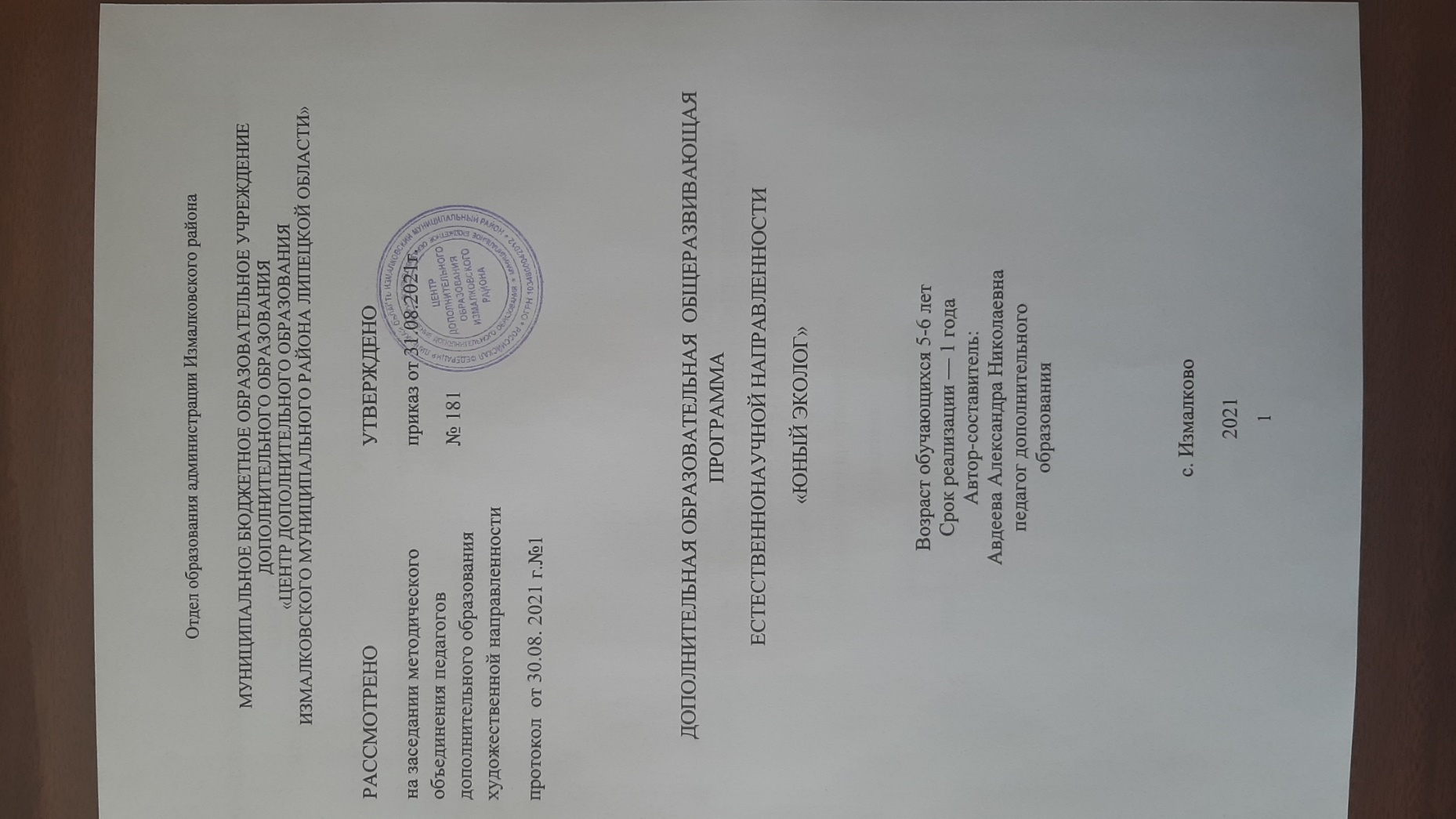 МУНИЦИПАЛЬНОЕ БЮДЖЕТНОЕ ОБРАЗОВАТЕЛЬНОЕ УЧРЕЖДЕНИЕ ДОПОЛНИТЕЛЬНОГО ОБРАЗОВАНИЯ«ЦЕНТР ДОПОЛНИТЕЛЬНОГО ОБРАЗОВАНИЯИЗМАЛКОВСКОГО МУНИЦИПАЛЬНОГО РАЙОНА ЛИПЕЦКОЙ ОБЛАСТИ»ДОПОЛНИТЕЛЬНАЯ ОБРАЗОВАТЕЛЬНАЯ  ОБЩЕРАЗВИВАЮЩАЯ ПРОГРАММА ЕСТЕСТВЕННОНАУЧНОЙ НАПРАВЛЕННОСТИ «ЮНЫЙ ЭКОЛОГ»Возраст обучающихся 5-6 летСрок реализации — 1 годаАвтор-составитель:Авдеева Александра Николаевнапедагог дополнительногообразованияс. Измалково2021Информационная карта дополнительной общеразвивающей программы«ЮНЫЙ ЭКОЛОГ»СОДЕРЖАНИЕКомплекс основных характеристик программыПояснительная записка«Мир, окружающий ребенка – это, прежде всего мир природы, с безграничным богатством явлений, с неисчерпаемой красотой. Здесь, в природе, вечный источникдетского разума».В. Сухомлинский.Программа составлена с учетом Концепции развития дополнительного образования детей (утверждена распоряжением Правительства Российской Федерации от 4 сентября 2014 г. N 1726-р г. Москва).Изучен современный опыт педагогов дополнительного образования и апробированные дополнительные общеразвивающие программы социально-педагогической направленности.Программа разработана в соответствии с Федеральным законом РФ от 29.12.2012 г. № 273 «Об образовании в Российской Федерации», Приказом Министерства образования и науки РФ от 09.11.2018 № 196 «Об утверждении Порядка организации и осуществления образовательной деятельности по дополнительным общеобразовательным программам», СанПиН 2.4.4.3172-14.Методическими рекомендациями по проектированию дополнительных общеразвивающих программ (приложение к письму МОиН РФ от 18.11.15 № 09-3242), Положением о порядке разработки, оформления и утверждения дополнительных общеразвивающих программ, реализуемых в МБОУ ЦДО Измалковского района Липецкой области. Детское объединение «Юный эколог»  имеет естественнонаучную направленность, которая определена особой  актуальностью экологического образования в современных условиях. С началом третьего тысячелетия экологические проблемы, возникшие ранее, не только не исчезли, а продолжают углубляться.   Проблемы экологии в последние годы выдвигаются на первый план, то необходимо углублять знания детей в этой области. Приобщение детей к экологической культуре необходимо начинать с детства, так как в этом возрасте легче всего приобщить детей к природе, научить любить и охранять природу. Дети учатся наблюдать за изменениями, происходящими в природе и делать выводы. Занимаясь в детском объединении, дети обогащают свой запас знаний новыми знаниями о природных явлениях. Это воспитывает у них любознательность, бережное отношение к природе, желание знать больше. При изучении тем, предусмотренных кружком, развивается мышление образное и конкретное; зрительная и слуховая память; речь, внимание, восприятие.Отличительной особенностью программы является разноуровнее построение ее содержание. Педагогическая целесообразность кружковой работы состоит в том, что она поможет в становлении основных качеств личности: активности, самостоятельности, трудолюбия. При разработке кружковой работы опирались на общепедагогические принципы, обусловленные единством учебно-воспитательного процесса:-принцип сезонности: построение познавательного содержания программы с учетом природных и климатических условий нашей местности;-принцип систематичности и последовательности: постановка задач экологического воспитания и развития детей в логике "от простого к сложному", "от близкого к далекому", "от хорошо известного к малоизвестному";- принцип развивающего характера обучения;- принцип научности: на доступном дошкольникам уровне раскрывается идея единства и взаимосвязи живого и неживого.Новизна  программы состоит в том, что ведущей формой организации педагогического процесса является комплексное занятие, на котором реализуются одновременно несколько видов деятельности. Материал конкретизирован для занятий в старшей группе детского сада в рамках кружковой работы по экологии.Адресат программы: воспитанники подготовительной группы (5-6 лет)Возрастные особенности старшего дошкольного возраста.        В старшем дошкольном возрасте ребёнок постигает не только единичные предметы, но и связи между ними, их изменения и преобразования, их внутренние характеристики.        Совершенствование психических процессов значительно расширяет возможности ребёнка в постижении мира. Ребёнок начинает осваивать новый способ познания – восприятие информации, переданной посредством слова, знака, символа.         В старшем дошкольном возрасте начинает закладываться чувство ответственности, справедливости, привязанности и т.п., формируется радость от инициативного действия; получают новый толчок развития социальные эмоции во взаимодействии со сверстниками. Возникает обобщение собственных переживаний, эмоциональное предвосхищение результатов своих и чужих поступков.        Ребёнок начинает ставить себя на место другого человека: смотреть на происходящее с позиции другого человека и понимать мотивы его действий; самостоятельно строить образ будущего результата продуктивного действия.        Ребёнок может противостоять в известных пределах воле другого человека; развиваются приёмы познавательной ( в частности, воображаемое преобразование действительности), собственно волевой (инициатива, способность заставить себя сделать неинтересное) и эмоциональное (выражение своих чувств) саморегуляции. Ребёнок оказывается способным к надситуативному (выходящему за рамки исходных требований) поведению.        В старшем дошкольном возрасте происходит активное развитие диалогической речи. Диалог детей приобретает характер скоординированных предметных и речевых действий. В недрах диалогического общения старших дошкольников зарождается и формируется новая форма речи – монолог.        Познавательные процессы претерпевают качественные изменения; развивается произвольность действий. Наряду с наглядно – образныммышлением появляются элементы словесно – логического мышления. Начинают формироваться общие категории мышления.        Старшие дошкольники проявляют большой интерес к природе: животным, растениям, камням, различным природным явлениям и др. У детей появляется и особый интерес к печатному слову. Слушая чтение книг, старшие дошкольники сопереживают, сочувствуют литературным героям, обсуждают их действия.Объем и срок освоения программы, режим занятий: Занятия проводятся 2 раза в неделю по 1 часу, недельная нагрузка 2 часа, всего - 72 часа.Формы организации работы :С детьми: Групповые занятия Экскурсии Выставки, конкурсы Просмотр мультимедийных презентацийС родителями: Консультации Мастер – классы Конкурсы, выставки Информация на сайтеС педагогами: Консультации Мастер – классы Семинары для педагоговФормы проведения:- игра – путешествие;- занятия в игровой форме;-экскурсии в природу;- досуги;- экспериментальная деятельность;- викториныМетоды проведения:-рассматривание картин;-демонстрация фильмов;-труд в природе;-коллективный труд;-индивидуальные поручения.                                                   Цель программы:Развитие экологической воспитанности дошкольников, основными проявлениями которой служат: доброжелательность к живым существам; эмоциональная отзывчивость на их состояние; интерес к природным объектам; стремление осуществлять с ними позитивное взаимодействие, учитывая их особенности как живых существ; желание и умение заботиться о живом, создавать необходимые для жизни условия.                                               Задачи программы:Образовательные:формировать установки на ведение здорового образа жизни и коммуникативные навыки, такие как, умение сотрудничать, нести ответственность за принятые решенияформировать освоение экологических представленийразвивать познавательные умениянакапливать опыт гуманного отношения к растениям и животнымобучать способам и приемам сохранения и укрепления собственного здоровьянаучить детей вести наблюдения за объектами живой и неживой природы;научить конкретным способам экспериментирования и исследования объектов природы используя правила безопасности;развивать умение делать выводы, устанавливая причинно-следственные связи между объектами природы;воспитывать навыки экологически безопасного поведения в природе, выполняя правила безопасного труда в природе.Развивающие:обогатить развивающую предметно-пространственную среду, направленную на формирование познавательно-исследовательской деятельности детей старшего дошкольного возраста;воспитывать чувство сопереживания и желания помочь нуждающимся объектам природы: растениям, насекомым, животным, птицам, человеку.Воспитательные:воспитывать у детей внимательное, разумное, бережное отношение к окружающей природе.воспитывать в детях уверенность в своих силаСодержание программыМодуль «Юные экологи»Цель: формирование и развитие экологической воспитанности.Задачи:  формировать освоение экологических представленийвоспитывать чувство сопереживания и желания помочь нуждающимся объектам природы: растениям, насекомым, животным, птицам, человеку.воспитывать у детей внимательное, разумное, бережное отношение к окружающей природе.Учебный планУчебно-тематический план модуля «Юные экологи»РАССМОТРЕНО   на заседании методического объединения педагогов дополнительного образования художественной направленностипротокол  от 30.08. 2021 г.№1УТВЕРЖДЕНОприказ от 31.08.2021г.№ 181Полное наименование дополнительной общеразвивающей программыДополнительная образовательная общеразвивающая программа «ЮНЫЙ ЭКОЛОГ»НаправленностьпрограммыестественнонаучнаяФ.И.О. педагогаАвдеева Александра НиколаевнаСведения о педагоге, реализующем программупедагог дополнительного образования, образование высшееДата создания2021годСрок реализации1 годВозраст обучающихся5-6 летЦель программыРазвитие экологической воспитанности дошкольников, основными проявлениями которой служат: доброжелательность к живым существам; эмоциональная отзывчивость на их состояние; интерес к природным объектам; стремление осуществлять с ними позитивное взаимодействие, учитывая их особенности как живых существ; желание и умение заботиться о живом, создавать необходимые для жизни условия.Аннотация программыПотребность в развитии экологической воспитанности детей, реализовать свои знания и активно применять полученные знания на практике.Прогнозируемые результаты- Проявлять интерес к объектам природы своего ближайшего окружения, попытки оценивать их «самочувствие», исходя из условий обитания;- самостоятельно наблюдать за объектами природы и фиксировать свои наблюдения при помощи условных знаков: рисунков, аппликаций, рассказов-описаний;- проявлять желание заботиться о живых объектах природы; желание помогать сверстникам, родителям, педагогу;- стремиться следовать правилам поведения на природе и в обществе;- пытаться самостоятельно оценивать свое поведение; - использовать полученные знания в повседневной жизни.Особая информацияДеятельность программы основана на комплексном подходе подготовки ребёнка к практической деятельности. Занятия позволяют  формировать установки на ведение здорового образа жизни и коммуникативные навыки, такие как, умение сотрудничать, нести ответственность за принятые решения; формировать освоение экологических представлений; развивать познавательные умения; накапливать опыт гуманного отношения к растениям и животным; обучать способам и приемам сохранения и укрепления собственного здоровья; научить детей вести наблюдения за объектами живой и неживой природы; научить конкретным способам экспериментирования и исследования объектов природы используя правила безопасности; развивать умение делать выводы, устанавливая причинно-следственные связи между объектами природы; воспитывать навыки экологически безопасного поведения в природе, выполняя правила безопасного труда в природе. стр.I.I.КОМПЛЕКС ОСНОВНЫХ ХАРАКТЕРИСТИК ДОПОЛНИТЕЛЬНОЙ ОБЩЕОБРАЗОВАТЕЛЬНОЙ ОБЩЕРАЗВИВАЮЩЕЙ ПРОГРАММЫ51.1.1.1.Пояснительная записка51.2.1.2.Цель и задачи программы91.3.1.3.1.1.4.1.3.1.3.1.1.4.Содержание программыМодуль «Юные экологи»Планируемые результаты101021II.II.КОМПЛЕКС ОРГАНИЗАЦИОННО-ПЕДАГОГИЧЕСКИХ УСЛОВИЙ222.1.2.1.Календарный учебный график222.2.2.2.Условия реализации программы232.3.2.3.Формы аттестации (контроля)242.4.2.4.Оценочные материалы252.5.2.5.Методическое обеспечение28СПИСОК ЛИТЕРАТУРЫ30ПРИЛОЖЕНИЕ25НаглядныеПрактическиеСловесныеЭкскурсииЦелевые прогулки НаблюденияПоказ сказок (педагогом, детьми)Рассматривание иллюстраций, репродукций Эксперименты (кратковременные длительные)Определение по определѐнным признакам предмета Восстановление картины целого по отдельным признакамПродуктивная деятельность детейОформление гербарий, коллекций.Изготовление наглядных пособий.ИграДидактические игры (настольно-печатные, словесные)Игры-занятияПодвижные игры Творческие игрыПальчиковые игрыРассказываниеБеседаЧтение художественной и научно- популярной литературы№ п/пНаименование тем и разделов занятийКоличество часовКоличество часовКоличество часовКоличество часов№ п/пНаименование тем и разделов занятийвсегоТеоретическихПрактическихФормы аттестации/контроляВводное занятие. 211БеседаОсень в природе. Путешествие-экскурсия по территории парка422БеседаИгра3.Куда исчезают насекомые?211БеседаИгра4.Что нам осень принесла?422БеседаИгра5.Вырастим цветок413БеседаСоставление проектов 6.Участок детского сада211Наблюдение7.Осенние хлопоты человека211Тестирование    8.Где живут дикие животные?211Беседа9.Жизнь домашних животных422БеседаИгра10.Дорога к доброму здоровью422Беседа11.Какие разные деревья211БеседаНаблюдение12.Хвойные деревья: сосна211БеседаНаблюдение13.Птицы211БеседаИгра14.Промежуточная аттестация.211Викторина15.Волшебница-зима211Развлечение16.Комнатные растения422Беседа17.Человек-живой организм422Беседа18.Органы дыхания человека211Наблюдение19.Кто такие рыбы?211Беседа20.Весна-красна211Развлечение21.Для чего нужна Красная книга?211Беседа22.Зеленая аптека211Наблюдение23.Кто такие насекомые?211БеседаИгра24.Лес - многоэтажный дом. Наблюдение за деревьями413Беседа Наблюдение25.Земля-наш общий дом211Игра26.Экологическая тропинка211БеседаИгра27.Кто больше всего радуется весне?22Развлечение28.Итоговая аттестация211ВикторинаИТОГО:ИТОГО:723537№ п/пНаименование тем и разделов занятийКоличество часовКоличество часовКоличество часовКоличество часовКоличество часов№ п/пНаименование тем и разделов занятийвсегоТеоретическихПрактическихФормы аттестации/контроляФормы аттестации/контроля1.Вводное занятие. 211БеседаБеседа2.Осень в природе.241113БеседаИграНаблюдениеБеседаИграНаблюдение1Путешествие- экскурсия по территории парка4222Куда исчезают насекомые?2113Что нам осень принесла?4224Вырастим цветок4135Участок ДОУ2116Осенние хлопоты человека2117Где живут дикие животные?2118Жизнь домашних животных4223.Дорога к доброму здоровью422БеседаБеседа4.Какие разные деревья211БеседаНаблюдениеБеседаНаблюдение5.Хвойные деревья211БеседаНаблюдениеБеседаНаблюдение6.Птицы211БеседаИграБеседаИгра7.Промежуточная аттестация211ВикторинаВикторина8.Волшебница-зима211РазвлечениеРазвлечение9.Комнатные растения422БеседаБеседа10.Человек- живой организм422БеседаБеседа11.Органы дыхания человека211НаблюдениеНаблюдение12.Кто такие рыбы?211БеседаБеседа13.Весна- красна!211РазвлечениеРазвлечение14.Для чего нужна Красная книга?211БеседаБеседа15.Зеленая аптека211НаблюдениеНаблюдение16.Кто такие насекомые?211БеседаИграБеседаИгра17.Лес- многоэтажный дом.Наблюдение за деревьями413БеседаНаблюдениеБеседаНаблюдение     18.Земля- наш общий дом211ИграИгра     19.Экологическая тропинка211БеседаИграБеседаИгра20.Кто больше всего радуется весне22РазвлечениеРазвлечение21.Итоговая аттестация211ВикторинаВикторинаИТОГО:ИТОГО:72353737Содержание учебного плана модуля «Юные экологи»Планируемые результаты 2.Комплекс организационно-педагогических условийКалендарный учебный графикНачало учебного года: 01.09.2021Окончание учебного года: 31.05.2022 Комплектование групп: 01.09.2021 - 15.09.2021Режим занятий обучающихся в объединенииПродолжительность перерыва между занятиями для отдыха обучающихся и проветривания помещений: 10 мин.Особенности организации работы в период каникул: работа объединения по расписанию.Срок проведения отчетного мероприятия: конец мая.Условия реализации программы Материально-техническое обеспечениеВ ДОУ имеются:- телевизор;- аудио магнитофоны;- компьютер;- принтер;- сканер Теоретический материал:- « Воспитание экологической культуры в дошкольном детстве» С.Н. Николаева;- « Любовь к природе» С.Н. Николаева;- «В союзе с природой» Л.И. Грехова;-«Детям о природе» М.В. Лучичь;-«Что у нас под ногами» Н.Р. Рыжова;- Дольников В.Р. «Вышли все мы из природы»;- «Формирование экологической культуры дошкольников. Планирование конспектов занятий» Л.Г. Кереева;- «Экологическая работа в ДОУ» Чернекова В.Н.;- «Жизнь насекомых» 5-8 лет, Крутов В.А.- «Система экологического воспитания в ДОУ», О.Ф. Горботенко;- «DVD диск «Мир диких животных. Хищники»;- «DVD диск «Мир диких животных. Среда обитания;Экспериментально-исследовательская зона:- лупа (3шт.); - набор овощей пластмассовых (1шт.);- набор грибов пластмассовых (2шт.) ;- коллекция камней (1шт.);- коллекция минералов (1шт);- набор компасов (1шт.);- коллекция круп(1шт.);- коллекция ракушек(1шт);- коллекция шишек (1шт.).Дидактические и настольные игры:-«Ягоды. Детский определитель»;-«Живая и неживая природа»;-«Учись играя. Времена года»;-«Кубики. Животный мир Земли»;-«Съедобные и несъедобные грибы»;-«Путешествие по природным зонам России»;-«Птичий базар»;-«Собери картинки. Насекомые»-«В гостях у лешего»-«Чей хвост?»;-«Деревья»;-«Птицы русского леса»;-«Найди следы»;-«Жизненный цикл животных».Для ведения эффективных занятий  понадобятся следующие материалы:Музыкальный центр;Записи музыки;Ноутбук, мультимедийный проектор;Канцелярские товары: ватманы, офисная бумага: белая и цветная, карандаши: простые и цветные, маркеры, кнопки, скрепки, булавки, краски (гуашь), кисти, цветной картон, ножницы, клей, скотч;Наглядные материалы.Информационное обеспечение:Развивающая экологическая среда представлена в группе следующими
центрами:«Маленький ученый»
- Представлены различные приборы: весы, увеличительные стекла,
магниты, микроскопы, лупы;
- Разнообразные сосуды из различных материалов: стекла, металла, пластмассы;- Природные материалы: листья, песок, глина, земля,
семена;
- Гайки, винтики, гвоздик, проволока;
- Медицинские материалы: пипетки, колбы, шприцы, мерные ложечки,
вата, бинт;
- Бросовый материал: пластмасса, пенопласт, кусочки ткани, кожи, меха,
опилки, стружка;
- Сыпучие продукты (мука, зерна, крупа, соль, сода); свечи, фонарики;
- Детские халаты, фартуки;
- Схемы для проведения опытов;
- Журнал для фиксирования результатов.
«Уголок природы»
- Календарь природы, модель календаря природы;
- Уголок цветов (эстетически оформлен; растения подобраны и расположены в соответствии с их особенностям, паспорта растений);
- Различные емкости (лейки; ведра; пластиковые, различных цветов бутылки);
- Воронки;
- Природный материал (шишки, камни, желуди, мох, куски коры и древесины);
- Металлические, пробковые, деревянные и пластиковые предметы;
- Игрушки (песочные наборы, резиновые игрушки, кораблики…);
- Экологические наборы «Пруд», «Лес», «Евразия» (коробки с необходимыми материалами для моделирования среды обитания).
«Огород на подоконнике»
- Мини – огород (контейнеры для выращивания рассады цветочных, овощных культур; семена цветов, овощных и злаковых культур);
- Уголок – садовода (инструмент для полива, рыхления, ухода за растениями);
«Умелые ручки»
Центр оборудован столами, мольбертами, открытыми шкафами. Детям предложены различные материалы:
- Для рисования (гуашь, пастель, ц/карандаши, акварель, кисти…);
- Для лепки (пластилин, глина, соленое тесто)
- Для аппликации (ц/бумага, б/бумага, клей, ножницы, трафареты…).
Здесь же организуются выставки репродукций известных художников (по темам, по сезонам…) и работ самих детей, выполненных в различных техниках.
«Экологическая тропа»
Центр организован на территории детского сада. Для работы воспитанников предоставляется детский садовый инвентарь: лейки, ведра, перчатки, лопатки, грабельки, рыхлители, ящики для рассады.Кадровое обеспечение. Авдеева Александра Николаевна, педагог дополнительного образования, высшее профессиональное образование.Общий стаж работы - 13лет, стаж педагогической работы – 13 лет.                                 Формы аттестации(контроля)1. Входной	(предварительный) контроль - проверка соответствия качеств начального состояния обучаемого перед его обучением.2. Текущий	контроль - организация проверки качества обучения обучающихся по образовательной программе в течение года.3. Итоговый контроль - проверка результатов обучения после завершения образовательной программы, в конце учебного года.Мониторинг - система отслеживание хода и результатов обучения, система постоянных наблюдений, оценки и прогноза изменений объекта.В ходе реализации программы предусмотрены следующие формы контроля:- начальная диагностика (сентябрь) – в форме педагогического тестирования;- промежуточная аттестация (по окончанию каждого года обучения ,май) – в форме зачетного занятия (самостоятельное проведение мероприятия);- итоговая аттестация (по окончанию последнего года обучения, май) – в форме педагогического тестирования, зачетного занятия, конкурса.Текущий контроль может проводиться в следующих формах: творческие работы, самостоятельные работы репродуктивного характера; вопросники, тестирование; концерт; конкурс, защита творческих работ, проектов; конференция; фестиваль; соревнование; турнир, зачетные занятия.Формы подведения итогов реализации программы: конкурс лидеров среди воспитанников клуба.Оценочные материалыВыявление уровней освоения учащимися содержания программы.Выявление и анализ результатов осуществляется по окончанию изучения модуля (информационная карта освоения учащимися модуля, карта самооценки и экспертной оценки педагогом компетентности учащегося), а также на этапе промежуточной и итоговой аттестации (информационная карта результатов участия подростков в конкурсах, фестивалях и выставках разного уровня).Информационная карта освоения учащимися модуля.Название модуля, кол-во часов	Ф.И.О. учащегося	После оценки каждого параметра результативности освоения модуля, все баллы суммируются. На основе общей суммы баллов определяется общий уровень освоения модуля в соответствии с нижеприведенной шкалой:- 4 балла - модуль освоен на низком уровне;5 - 10 баллов - модуль освоен на среднем уровне;- 15 баллов - модуль освоен на высоком уровне.Информационная карта освоения модуля заполняется на основе результатов педагогического наблюдения, бесед, выполнения учащимися заданий на занятиях. Применение данной методики в долгосрочном периоде позволяет определить динамику личностного развития каждого подростка.Информационная карта результатов участия подростков в конкурсах, фестивалях и выставках разного уровня.Ф.И.О. учащегося	Возраст	Год обучения	Дата заполнения карты	В соответствии с результатами участия учащегося в мероприятиях различного уровня выставляются баллы. По сумме баллов определяется рейтинг учащихся. Выявление и анализ результатов следует проводить 2 раза в год (в середине и в конце учебного года).К числу планируемых результатов освоения Программы относится участие в олимпиадах, конференциях, фестивалях, конкурсах, выставках и иных мероприятиях внутриучрежденческого, муниципального, областного и всероссийского уровней, в связи с чем возникает необходимость формирования портфолио учащихся.Результаты контроля могут быть основанием для корректировки Программы и поощрения учащихся. Виды аттестации.Предварительная аттестация - начальный уровень знаний, умений, навыков обучающихся; оценка исходного уровня знаний обучающихся перед началом образовательного процесса.Текущая аттестация - содержание изученного текущего программного материала; оценка качества усвоения обучающимися содержания конкретной программы в период обучения после предварительной аттестации до промежуточной (итоговой) аттестации.Промежуточная аттестация - содержание программы определенного года обучения; оценка качества усвоения обучающимися содержания конкретной общеразвивающей программы по итогам учебного периода (года обучения).Итоговая аттестация - содержание всей образовательной программы в целом; оценка обучающихся уровня достижений, заявленных в общеразвивающих программах по завершении всего образовательного курса программы.Формы организаций занятий:Программа представляет собой сочетание разнообразных учебных методик. Исключительное значение в программе отдается формам работы, позволяющим детям и подросткам проявлять активность, наиболее полно реализовывать свои умения и знания:- диагностика, позволяющая быстро оценить свое состояние, свои способности, возможности успешной работы в группе;- деловые игры, позволяющие в миниатюре моделировать и совершенствовать деятельность партнеров;- метод социального проектирования;- формы анализа личностного роста, анализа развития коллектива;- дискуссии;- упражнения на взаимодействие в группах, построенные на моделях жизненных ситуаций общения;- игры, направленные на	совершенствование навыков общения на профессиональные темы деловых людей, на сплочение коллектива, выявление лидерских качеств, взаимопонимание, на умение работать в атмосфере полного доверия;- «мозговой штурм», позволяющий сделать групповой выбор, найти коллективное решение проблемы,- игры на поднятие настроения, снятие стрессов;- игры, способные поднять творческую активность, пробудить фантазию и развить собранность внимания, развить навыки коллективной слаженной работы;- методы взаимодействия в группе: собрание, гибкое планирование;- психологические тренинги.Технологии обучения: личностно - ориентированная; коммуникативная; технология проблемного обучения.Методическое обеспечение программы:Конспекты занятий;Инструкции по технике безопасности;Методические разработки по проведению занятий;Аудио и видео материалы.Формы подведения итогов реализации Программы:- открытое занятие;- выставки;- изготовление брошюр, буклетов;- конкурсы;- проведение викторинМетодические материалыОсобенности организации образовательного процесса- очно, с применением сетевого взаимодействия.Методы обучения - Программа представляет собой сочетание разнообразных учебных методик. Исключительное значение в программе отдается формам работы, позволяющим детям и подросткам проявлять активность, наиболее полно реализовывать свои умения и знания:- диагностика, позволяющая быстро оценить свое состояние, свои способности, возможности успешной работы в группе;- деловые игры, позволяющие в миниатюре моделировать и совершенствовать деятельность партнеров;- метод социального проектирования;- формы анализа личностного роста, анализа развития коллектива;- дискуссии;- упражнения на взаимодействие в группах, построенные на моделях жизненных ситуаций общения;- игры, направленные на	совершенствование навыков общения на профессиональные темы деловых людей, на сплочение коллектива, выявление лидерских качеств, взаимопонимание, на умение работать в атмосфере полного доверия;- «мозговой штурм», позволяющий сделать групповой выбор, найти коллективное решение проблемы,- игры на поднятие настроения, снятие стрессов;- игры, способные поднять творческую активность, пробудить фантазию и развить собранность внимания, развить навыки коллективной слаженной работы;- методы взаимодействия в группе: собрание, гибкое планирование;- психологические тренинги.Формы организации образовательного процесса:- открытое занятие;- выставки;- изготовление брошюр, буклетов;- конкурсы;- проведение викторинТехнологии обучения: группового обучения, взаимообучения, личностно-ориентированная.Дидактические материалы:инструкции по технике безопасности, методические разработки по проведению мероприятийи по проверке полученных знанй, аудио и видео материалы.Список литературы, используемый педагогом1. Конвенция ООН «О правах ребёнка».2. Федеральный закон от 13.01.1996 №12-ФЗ «ОБ образовании».- Вестник образования.№7\1996.Федеральный закон от 20.07.2000 №102-ФЗ «О внесении изменений и дополнений в ст.16 Закона РФ «Об образовании». – Вестник образования № 18\2000.Н.Н. Кондратьева «Мы»- программа экологического образования детей СПб: «Детство-Пресс 2001г.Т.М. Бондаренко «Экологические занятия с детьми 5-6 лет, ТЦ «Учитель» Воронеж 2004г.Т.А. Шорыгина «Насекомые. Какие они?» Москва «Гном Д» 2003С.Н .Николаева Методика экологического воспитания в детском саду: Работа с детьми средних и старших групп детского сада: Книга для воспитателей детского сада / С.Н. Николаева.- М.: Просвещение – 2003Зубкова Н.М. «Воз и маленькая тележка чудес»: - М; Мозаика-Синтез, 2009Организация деятельности детей на прогулке, старшая группа/авт.-сост. Т. Г. Кобзева, И. А. Холодова, Г. С. Александрова. – Волгоград: Учитель, 2011«Энциклопедия обучения и развития дошкольника», СПб,: Издательский дом «Нева»; М.: Олма-пресс, 2000.Гризик Т. Познаю мир. – М.: Издательский дом «Воспитание дошкольника». -2004З.Ф. Аксенова Войди в природу другом. Экологическое воспитание дошкольников.- Москва: ТЦ Сфера, 2011Список литературы рекомендуемый для детей и родителей:1.Л.В.Ковиньк. Секреты природы - это так интересно! - М.: Линка-Пресс, 2004.2. А.А.Лопатина. Сказы матушки земли. Экологическое воспитание через сказки, стихи и творческие задания / А. А.Лопатина, М.В. Скребцова. - 2-е изд. - М.: Амрита-Русь, 2008.3. Млекопитающие и Птицы. – Ростов н/Д: Владис,2015.(Большая детская энциклопедия).4. Цветы. Самая первая энциклопедия. РОСМЭН Москва 2015.5. Животные –Москва: Издательство АСТ, 2016. (Самая умная энциклопедия)6. Сказки для детей о природе (сказки и рассказы).-Москва: Издательство АСТ; Тула: Родничок, 2017.Содержание учебного плана модуля «Юные экологи»Планируемые результаты 2.Комплекс организационно-педагогических условийКалендарный учебный графикНачало учебного года: 01.09.2021Окончание учебного года: 31.05.2022 Комплектование групп: 01.09.2021 - 15.09.2021Режим занятий обучающихся в объединенииПродолжительность перерыва между занятиями для отдыха обучающихся и проветривания помещений: 10 мин.Особенности организации работы в период каникул: работа объединения по расписанию.Срок проведения отчетного мероприятия: конец мая.Условия реализации программы Материально-техническое обеспечениеВ ДОУ имеются:- телевизор;- аудио магнитофоны;- компьютер;- принтер;- сканер Теоретический материал:- « Воспитание экологической культуры в дошкольном детстве» С.Н. Николаева;- « Любовь к природе» С.Н. Николаева;- «В союзе с природой» Л.И. Грехова;-«Детям о природе» М.В. Лучичь;-«Что у нас под ногами» Н.Р. Рыжова;- Дольников В.Р. «Вышли все мы из природы»;- «Формирование экологической культуры дошкольников. Планирование конспектов занятий» Л.Г. Кереева;- «Экологическая работа в ДОУ» Чернекова В.Н.;- «Жизнь насекомых» 5-8 лет, Крутов В.А.- «Система экологического воспитания в ДОУ», О.Ф. Горботенко;- «DVD диск «Мир диких животных. Хищники»;- «DVD диск «Мир диких животных. Среда обитания;Экспериментально-исследовательская зона:- лупа (3шт.); - набор овощей пластмассовых (1шт.);- набор грибов пластмассовых (2шт.) ;- коллекция камней (1шт.);- коллекция минералов (1шт);- набор компасов (1шт.);- коллекция круп(1шт.);- коллекция ракушек(1шт);- коллекция шишек (1шт.).Дидактические и настольные игры:-«Ягоды. Детский определитель»;-«Живая и неживая природа»;-«Учись играя. Времена года»;-«Кубики. Животный мир Земли»;-«Съедобные и несъедобные грибы»;-«Путешествие по природным зонам России»;-«Птичий базар»;-«Собери картинки. Насекомые»-«В гостях у лешего»-«Чей хвост?»;-«Деревья»;-«Птицы русского леса»;-«Найди следы»;-«Жизненный цикл животных».Для ведения эффективных занятий  понадобятся следующие материалы:Музыкальный центр;Записи музыки;Ноутбук, мультимедийный проектор;Канцелярские товары: ватманы, офисная бумага: белая и цветная, карандаши: простые и цветные, маркеры, кнопки, скрепки, булавки, краски (гуашь), кисти, цветной картон, ножницы, клей, скотч;Наглядные материалы.Информационное обеспечение:Развивающая экологическая среда представлена в группе следующими
центрами:«Маленький ученый»
- Представлены различные приборы: весы, увеличительные стекла,
магниты, микроскопы, лупы;
- Разнообразные сосуды из различных материалов: стекла, металла, пластмассы;- Природные материалы: листья, песок, глина, земля,
семена;
- Гайки, винтики, гвоздик, проволока;
- Медицинские материалы: пипетки, колбы, шприцы, мерные ложечки,
вата, бинт;
- Бросовый материал: пластмасса, пенопласт, кусочки ткани, кожи, меха,
опилки, стружка;
- Сыпучие продукты (мука, зерна, крупа, соль, сода); свечи, фонарики;
- Детские халаты, фартуки;
- Схемы для проведения опытов;
- Журнал для фиксирования результатов.
«Уголок природы»
- Календарь природы, модель календаря природы;
- Уголок цветов (эстетически оформлен; растения подобраны и расположены в соответствии с их особенностям, паспорта растений);
- Различные емкости (лейки; ведра; пластиковые, различных цветов бутылки);
- Воронки;
- Природный материал (шишки, камни, желуди, мох, куски коры и древесины);
- Металлические, пробковые, деревянные и пластиковые предметы;
- Игрушки (песочные наборы, резиновые игрушки, кораблики…);
- Экологические наборы «Пруд», «Лес», «Евразия» (коробки с необходимыми материалами для моделирования среды обитания).
«Огород на подоконнике»
- Мини – огород (контейнеры для выращивания рассады цветочных, овощных культур; семена цветов, овощных и злаковых культур);
- Уголок – садовода (инструмент для полива, рыхления, ухода за растениями);
«Умелые ручки»
Центр оборудован столами, мольбертами, открытыми шкафами. Детям предложены различные материалы:
- Для рисования (гуашь, пастель, ц/карандаши, акварель, кисти…);
- Для лепки (пластилин, глина, соленое тесто)
- Для аппликации (ц/бумага, б/бумага, клей, ножницы, трафареты…).
Здесь же организуются выставки репродукций известных художников (по темам, по сезонам…) и работ самих детей, выполненных в различных техниках.
«Экологическая тропа»
Центр организован на территории детского сада. Для работы воспитанников предоставляется детский садовый инвентарь: лейки, ведра, перчатки, лопатки, грабельки, рыхлители, ящики для рассады.Кадровое обеспечение. Авдеева Александра Николаевна, педагог дополнительного образования, высшее профессиональное образование.Общий стаж работы - 13лет, стаж педагогической работы – 13 лет.                                 Формы аттестации(контроля)1. Входной	(предварительный) контроль - проверка соответствия качеств начального состояния обучаемого перед его обучением.2. Текущий	контроль - организация проверки качества обучения обучающихся по образовательной программе в течение года.3. Итоговый контроль - проверка результатов обучения после завершения образовательной программы, в конце учебного года.Мониторинг - система отслеживание хода и результатов обучения, система постоянных наблюдений, оценки и прогноза изменений объекта.В ходе реализации программы предусмотрены следующие формы контроля:- начальная диагностика (сентябрь) – в форме педагогического тестирования;- промежуточная аттестация (по окончанию каждого года обучения ,май) – в форме зачетного занятия (самостоятельное проведение мероприятия);- итоговая аттестация (по окончанию последнего года обучения, май) – в форме педагогического тестирования, зачетного занятия, конкурса.Текущий контроль может проводиться в следующих формах: творческие работы, самостоятельные работы репродуктивного характера; вопросники, тестирование; концерт; конкурс, защита творческих работ, проектов; конференция; фестиваль; соревнование; турнир, зачетные занятия.Формы подведения итогов реализации программы: конкурс лидеров среди воспитанников клуба.Оценочные материалыВыявление уровней освоения учащимися содержания программы.Выявление и анализ результатов осуществляется по окончанию изучения модуля (информационная карта освоения учащимися модуля, карта самооценки и экспертной оценки педагогом компетентности учащегося), а также на этапе промежуточной и итоговой аттестации (информационная карта результатов участия подростков в конкурсах, фестивалях и выставках разного уровня).Информационная карта освоения учащимися модуля.Название модуля, кол-во часов	Ф.И.О. учащегося	После оценки каждого параметра результативности освоения модуля, все баллы суммируются. На основе общей суммы баллов определяется общий уровень освоения модуля в соответствии с нижеприведенной шкалой:- 4 балла - модуль освоен на низком уровне;5 - 10 баллов - модуль освоен на среднем уровне;- 15 баллов - модуль освоен на высоком уровне.Информационная карта освоения модуля заполняется на основе результатов педагогического наблюдения, бесед, выполнения учащимися заданий на занятиях. Применение данной методики в долгосрочном периоде позволяет определить динамику личностного развития каждого подростка.Информационная карта результатов участия подростков в конкурсах, фестивалях и выставках разного уровня.Ф.И.О. учащегося	Возраст	Год обучения	Дата заполнения карты	В соответствии с результатами участия учащегося в мероприятиях различного уровня выставляются баллы. По сумме баллов определяется рейтинг учащихся. Выявление и анализ результатов следует проводить 2 раза в год (в середине и в конце учебного года).К числу планируемых результатов освоения Программы относится участие в олимпиадах, конференциях, фестивалях, конкурсах, выставках и иных мероприятиях внутриучрежденческого, муниципального, областного и всероссийского уровней, в связи с чем возникает необходимость формирования портфолио учащихся.Результаты контроля могут быть основанием для корректировки Программы и поощрения учащихся. Виды аттестации.Предварительная аттестация - начальный уровень знаний, умений, навыков обучающихся; оценка исходного уровня знаний обучающихся перед началом образовательного процесса.Текущая аттестация - содержание изученного текущего программного материала; оценка качества усвоения обучающимися содержания конкретной программы в период обучения после предварительной аттестации до промежуточной (итоговой) аттестации.Промежуточная аттестация - содержание программы определенного года обучения; оценка качества усвоения обучающимися содержания конкретной общеразвивающей программы по итогам учебного периода (года обучения).Итоговая аттестация - содержание всей образовательной программы в целом; оценка обучающихся уровня достижений, заявленных в общеразвивающих программах по завершении всего образовательного курса программы.Формы организаций занятий:Программа представляет собой сочетание разнообразных учебных методик. Исключительное значение в программе отдается формам работы, позволяющим детям и подросткам проявлять активность, наиболее полно реализовывать свои умения и знания:- диагностика, позволяющая быстро оценить свое состояние, свои способности, возможности успешной работы в группе;- деловые игры, позволяющие в миниатюре моделировать и совершенствовать деятельность партнеров;- метод социального проектирования;- формы анализа личностного роста, анализа развития коллектива;- дискуссии;- упражнения на взаимодействие в группах, построенные на моделях жизненных ситуаций общения;- игры, направленные на	совершенствование навыков общения на профессиональные темы деловых людей, на сплочение коллектива, выявление лидерских качеств, взаимопонимание, на умение работать в атмосфере полного доверия;- «мозговой штурм», позволяющий сделать групповой выбор, найти коллективное решение проблемы,- игры на поднятие настроения, снятие стрессов;- игры, способные поднять творческую активность, пробудить фантазию и развить собранность внимания, развить навыки коллективной слаженной работы;- методы взаимодействия в группе: собрание, гибкое планирование;- психологические тренинги.Технологии обучения: личностно - ориентированная; коммуникативная; технология проблемного обучения.Методическое обеспечение программы:Конспекты занятий;Инструкции по технике безопасности;Методические разработки по проведению занятий;Аудио и видео материалы.Формы подведения итогов реализации Программы:- открытое занятие;- выставки;- изготовление брошюр, буклетов;- конкурсы;- проведение викторинМетодические материалыОсобенности организации образовательного процесса- очно, с применением сетевого взаимодействия.Методы обучения - Программа представляет собой сочетание разнообразных учебных методик. Исключительное значение в программе отдается формам работы, позволяющим детям и подросткам проявлять активность, наиболее полно реализовывать свои умения и знания:- диагностика, позволяющая быстро оценить свое состояние, свои способности, возможности успешной работы в группе;- деловые игры, позволяющие в миниатюре моделировать и совершенствовать деятельность партнеров;- метод социального проектирования;- формы анализа личностного роста, анализа развития коллектива;- дискуссии;- упражнения на взаимодействие в группах, построенные на моделях жизненных ситуаций общения;- игры, направленные на	совершенствование навыков общения на профессиональные темы деловых людей, на сплочение коллектива, выявление лидерских качеств, взаимопонимание, на умение работать в атмосфере полного доверия;- «мозговой штурм», позволяющий сделать групповой выбор, найти коллективное решение проблемы,- игры на поднятие настроения, снятие стрессов;- игры, способные поднять творческую активность, пробудить фантазию и развить собранность внимания, развить навыки коллективной слаженной работы;- методы взаимодействия в группе: собрание, гибкое планирование;- психологические тренинги.Формы организации образовательного процесса:- открытое занятие;- выставки;- изготовление брошюр, буклетов;- конкурсы;- проведение викторинТехнологии обучения: группового обучения, взаимообучения, личностно-ориентированная.Дидактические материалы:инструкции по технике безопасности, методические разработки по проведению мероприятийи по проверке полученных знанй, аудио и видео материалы.Список литературы, используемый педагогом1. Конвенция ООН «О правах ребёнка».2. Федеральный закон от 13.01.1996 №12-ФЗ «ОБ образовании».- Вестник образования.№7\1996.Федеральный закон от 20.07.2000 №102-ФЗ «О внесении изменений и дополнений в ст.16 Закона РФ «Об образовании». – Вестник образования № 18\2000.Н.Н. Кондратьева «Мы»- программа экологического образования детей СПб: «Детство-Пресс 2001г.Т.М. Бондаренко «Экологические занятия с детьми 5-6 лет, ТЦ «Учитель» Воронеж 2004г.Т.А. Шорыгина «Насекомые. Какие они?» Москва «Гном Д» 2003С.Н .Николаева Методика экологического воспитания в детском саду: Работа с детьми средних и старших групп детского сада: Книга для воспитателей детского сада / С.Н. Николаева.- М.: Просвещение – 2003Зубкова Н.М. «Воз и маленькая тележка чудес»: - М; Мозаика-Синтез, 2009Организация деятельности детей на прогулке, старшая группа/авт.-сост. Т. Г. Кобзева, И. А. Холодова, Г. С. Александрова. – Волгоград: Учитель, 2011«Энциклопедия обучения и развития дошкольника», СПб,: Издательский дом «Нева»; М.: Олма-пресс, 2000.Гризик Т. Познаю мир. – М.: Издательский дом «Воспитание дошкольника». -2004З.Ф. Аксенова Войди в природу другом. Экологическое воспитание дошкольников.- Москва: ТЦ Сфера, 2011Список литературы рекомендуемый для детей и родителей:1.Л.В.Ковиньк. Секреты природы - это так интересно! - М.: Линка-Пресс, 2004.2. А.А.Лопатина. Сказы матушки земли. Экологическое воспитание через сказки, стихи и творческие задания / А. А.Лопатина, М.В. Скребцова. - 2-е изд. - М.: Амрита-Русь, 2008.3. Млекопитающие и Птицы. – Ростов н/Д: Владис,2015.(Большая детская энциклопедия).4. Цветы. Самая первая энциклопедия. РОСМЭН Москва 2015.5. Животные –Москва: Издательство АСТ, 2016. (Самая умная энциклопедия)6. Сказки для детей о природе (сказки и рассказы).-Москва: Издательство АСТ; Тула: Родничок, 2017.Содержание учебного плана модуля «Юные экологи»Планируемые результаты 2.Комплекс организационно-педагогических условийКалендарный учебный графикНачало учебного года: 01.09.2021Окончание учебного года: 31.05.2022 Комплектование групп: 01.09.2021 - 15.09.2021Режим занятий обучающихся в объединенииПродолжительность перерыва между занятиями для отдыха обучающихся и проветривания помещений: 10 мин.Особенности организации работы в период каникул: работа объединения по расписанию.Срок проведения отчетного мероприятия: конец мая.Условия реализации программы Материально-техническое обеспечениеВ ДОУ имеются:- телевизор;- аудио магнитофоны;- компьютер;- принтер;- сканер Теоретический материал:- « Воспитание экологической культуры в дошкольном детстве» С.Н. Николаева;- « Любовь к природе» С.Н. Николаева;- «В союзе с природой» Л.И. Грехова;-«Детям о природе» М.В. Лучичь;-«Что у нас под ногами» Н.Р. Рыжова;- Дольников В.Р. «Вышли все мы из природы»;- «Формирование экологической культуры дошкольников. Планирование конспектов занятий» Л.Г. Кереева;- «Экологическая работа в ДОУ» Чернекова В.Н.;- «Жизнь насекомых» 5-8 лет, Крутов В.А.- «Система экологического воспитания в ДОУ», О.Ф. Горботенко;- «DVD диск «Мир диких животных. Хищники»;- «DVD диск «Мир диких животных. Среда обитания;Экспериментально-исследовательская зона:- лупа (3шт.); - набор овощей пластмассовых (1шт.);- набор грибов пластмассовых (2шт.) ;- коллекция камней (1шт.);- коллекция минералов (1шт);- набор компасов (1шт.);- коллекция круп(1шт.);- коллекция ракушек(1шт);- коллекция шишек (1шт.).Дидактические и настольные игры:-«Ягоды. Детский определитель»;-«Живая и неживая природа»;-«Учись играя. Времена года»;-«Кубики. Животный мир Земли»;-«Съедобные и несъедобные грибы»;-«Путешествие по природным зонам России»;-«Птичий базар»;-«Собери картинки. Насекомые»-«В гостях у лешего»-«Чей хвост?»;-«Деревья»;-«Птицы русского леса»;-«Найди следы»;-«Жизненный цикл животных».Для ведения эффективных занятий  понадобятся следующие материалы:Музыкальный центр;Записи музыки;Ноутбук, мультимедийный проектор;Канцелярские товары: ватманы, офисная бумага: белая и цветная, карандаши: простые и цветные, маркеры, кнопки, скрепки, булавки, краски (гуашь), кисти, цветной картон, ножницы, клей, скотч;Наглядные материалы.Информационное обеспечение:Развивающая экологическая среда представлена в группе следующими
центрами:«Маленький ученый»
- Представлены различные приборы: весы, увеличительные стекла,
магниты, микроскопы, лупы;
- Разнообразные сосуды из различных материалов: стекла, металла, пластмассы;- Природные материалы: листья, песок, глина, земля,
семена;
- Гайки, винтики, гвоздик, проволока;
- Медицинские материалы: пипетки, колбы, шприцы, мерные ложечки,
вата, бинт;
- Бросовый материал: пластмасса, пенопласт, кусочки ткани, кожи, меха,
опилки, стружка;
- Сыпучие продукты (мука, зерна, крупа, соль, сода); свечи, фонарики;
- Детские халаты, фартуки;
- Схемы для проведения опытов;
- Журнал для фиксирования результатов.
«Уголок природы»
- Календарь природы, модель календаря природы;
- Уголок цветов (эстетически оформлен; растения подобраны и расположены в соответствии с их особенностям, паспорта растений);
- Различные емкости (лейки; ведра; пластиковые, различных цветов бутылки);
- Воронки;
- Природный материал (шишки, камни, желуди, мох, куски коры и древесины);
- Металлические, пробковые, деревянные и пластиковые предметы;
- Игрушки (песочные наборы, резиновые игрушки, кораблики…);
- Экологические наборы «Пруд», «Лес», «Евразия» (коробки с необходимыми материалами для моделирования среды обитания).
«Огород на подоконнике»
- Мини – огород (контейнеры для выращивания рассады цветочных, овощных культур; семена цветов, овощных и злаковых культур);
- Уголок – садовода (инструмент для полива, рыхления, ухода за растениями);
«Умелые ручки»
Центр оборудован столами, мольбертами, открытыми шкафами. Детям предложены различные материалы:
- Для рисования (гуашь, пастель, ц/карандаши, акварель, кисти…);
- Для лепки (пластилин, глина, соленое тесто)
- Для аппликации (ц/бумага, б/бумага, клей, ножницы, трафареты…).
Здесь же организуются выставки репродукций известных художников (по темам, по сезонам…) и работ самих детей, выполненных в различных техниках.
«Экологическая тропа»
Центр организован на территории детского сада. Для работы воспитанников предоставляется детский садовый инвентарь: лейки, ведра, перчатки, лопатки, грабельки, рыхлители, ящики для рассады.Кадровое обеспечение. Авдеева Александра Николаевна, педагог дополнительного образования, высшее профессиональное образование.Общий стаж работы - 13лет, стаж педагогической работы – 13 лет.                                 Формы аттестации(контроля)1. Входной	(предварительный) контроль - проверка соответствия качеств начального состояния обучаемого перед его обучением.2. Текущий	контроль - организация проверки качества обучения обучающихся по образовательной программе в течение года.3. Итоговый контроль - проверка результатов обучения после завершения образовательной программы, в конце учебного года.Мониторинг - система отслеживание хода и результатов обучения, система постоянных наблюдений, оценки и прогноза изменений объекта.В ходе реализации программы предусмотрены следующие формы контроля:- начальная диагностика (сентябрь) – в форме педагогического тестирования;- промежуточная аттестация (по окончанию каждого года обучения ,май) – в форме зачетного занятия (самостоятельное проведение мероприятия);- итоговая аттестация (по окончанию последнего года обучения, май) – в форме педагогического тестирования, зачетного занятия, конкурса.Текущий контроль может проводиться в следующих формах: творческие работы, самостоятельные работы репродуктивного характера; вопросники, тестирование; концерт; конкурс, защита творческих работ, проектов; конференция; фестиваль; соревнование; турнир, зачетные занятия.Формы подведения итогов реализации программы: конкурс лидеров среди воспитанников клуба.Оценочные материалыВыявление уровней освоения учащимися содержания программы.Выявление и анализ результатов осуществляется по окончанию изучения модуля (информационная карта освоения учащимися модуля, карта самооценки и экспертной оценки педагогом компетентности учащегося), а также на этапе промежуточной и итоговой аттестации (информационная карта результатов участия подростков в конкурсах, фестивалях и выставках разного уровня).Информационная карта освоения учащимися модуля.Название модуля, кол-во часов	Ф.И.О. учащегося	После оценки каждого параметра результативности освоения модуля, все баллы суммируются. На основе общей суммы баллов определяется общий уровень освоения модуля в соответствии с нижеприведенной шкалой:- 4 балла - модуль освоен на низком уровне;5 - 10 баллов - модуль освоен на среднем уровне;- 15 баллов - модуль освоен на высоком уровне.Информационная карта освоения модуля заполняется на основе результатов педагогического наблюдения, бесед, выполнения учащимися заданий на занятиях. Применение данной методики в долгосрочном периоде позволяет определить динамику личностного развития каждого подростка.Информационная карта результатов участия подростков в конкурсах, фестивалях и выставках разного уровня.Ф.И.О. учащегося	Возраст	Год обучения	Дата заполнения карты	В соответствии с результатами участия учащегося в мероприятиях различного уровня выставляются баллы. По сумме баллов определяется рейтинг учащихся. Выявление и анализ результатов следует проводить 2 раза в год (в середине и в конце учебного года).К числу планируемых результатов освоения Программы относится участие в олимпиадах, конференциях, фестивалях, конкурсах, выставках и иных мероприятиях внутриучрежденческого, муниципального, областного и всероссийского уровней, в связи с чем возникает необходимость формирования портфолио учащихся.Результаты контроля могут быть основанием для корректировки Программы и поощрения учащихся. Виды аттестации.Предварительная аттестация - начальный уровень знаний, умений, навыков обучающихся; оценка исходного уровня знаний обучающихся перед началом образовательного процесса.Текущая аттестация - содержание изученного текущего программного материала; оценка качества усвоения обучающимися содержания конкретной программы в период обучения после предварительной аттестации до промежуточной (итоговой) аттестации.Промежуточная аттестация - содержание программы определенного года обучения; оценка качества усвоения обучающимися содержания конкретной общеразвивающей программы по итогам учебного периода (года обучения).Итоговая аттестация - содержание всей образовательной программы в целом; оценка обучающихся уровня достижений, заявленных в общеразвивающих программах по завершении всего образовательного курса программы.Формы организаций занятий:Программа представляет собой сочетание разнообразных учебных методик. Исключительное значение в программе отдается формам работы, позволяющим детям и подросткам проявлять активность, наиболее полно реализовывать свои умения и знания:- диагностика, позволяющая быстро оценить свое состояние, свои способности, возможности успешной работы в группе;- деловые игры, позволяющие в миниатюре моделировать и совершенствовать деятельность партнеров;- метод социального проектирования;- формы анализа личностного роста, анализа развития коллектива;- дискуссии;- упражнения на взаимодействие в группах, построенные на моделях жизненных ситуаций общения;- игры, направленные на	совершенствование навыков общения на профессиональные темы деловых людей, на сплочение коллектива, выявление лидерских качеств, взаимопонимание, на умение работать в атмосфере полного доверия;- «мозговой штурм», позволяющий сделать групповой выбор, найти коллективное решение проблемы,- игры на поднятие настроения, снятие стрессов;- игры, способные поднять творческую активность, пробудить фантазию и развить собранность внимания, развить навыки коллективной слаженной работы;- методы взаимодействия в группе: собрание, гибкое планирование;- психологические тренинги.Технологии обучения: личностно - ориентированная; коммуникативная; технология проблемного обучения.Методическое обеспечение программы:Конспекты занятий;Инструкции по технике безопасности;Методические разработки по проведению занятий;Аудио и видео материалы.Формы подведения итогов реализации Программы:- открытое занятие;- выставки;- изготовление брошюр, буклетов;- конкурсы;- проведение викторинМетодические материалыОсобенности организации образовательного процесса- очно, с применением сетевого взаимодействия.Методы обучения - Программа представляет собой сочетание разнообразных учебных методик. Исключительное значение в программе отдается формам работы, позволяющим детям и подросткам проявлять активность, наиболее полно реализовывать свои умения и знания:- диагностика, позволяющая быстро оценить свое состояние, свои способности, возможности успешной работы в группе;- деловые игры, позволяющие в миниатюре моделировать и совершенствовать деятельность партнеров;- метод социального проектирования;- формы анализа личностного роста, анализа развития коллектива;- дискуссии;- упражнения на взаимодействие в группах, построенные на моделях жизненных ситуаций общения;- игры, направленные на	совершенствование навыков общения на профессиональные темы деловых людей, на сплочение коллектива, выявление лидерских качеств, взаимопонимание, на умение работать в атмосфере полного доверия;- «мозговой штурм», позволяющий сделать групповой выбор, найти коллективное решение проблемы,- игры на поднятие настроения, снятие стрессов;- игры, способные поднять творческую активность, пробудить фантазию и развить собранность внимания, развить навыки коллективной слаженной работы;- методы взаимодействия в группе: собрание, гибкое планирование;- психологические тренинги.Формы организации образовательного процесса:- открытое занятие;- выставки;- изготовление брошюр, буклетов;- конкурсы;- проведение викторинТехнологии обучения: группового обучения, взаимообучения, личностно-ориентированная.Дидактические материалы:инструкции по технике безопасности, методические разработки по проведению мероприятийи по проверке полученных знанй, аудио и видео материалы.Список литературы, используемый педагогом1. Конвенция ООН «О правах ребёнка».2. Федеральный закон от 13.01.1996 №12-ФЗ «ОБ образовании».- Вестник образования.№7\1996.Федеральный закон от 20.07.2000 №102-ФЗ «О внесении изменений и дополнений в ст.16 Закона РФ «Об образовании». – Вестник образования № 18\2000.Н.Н. Кондратьева «Мы»- программа экологического образования детей СПб: «Детство-Пресс 2001г.Т.М. Бондаренко «Экологические занятия с детьми 5-6 лет, ТЦ «Учитель» Воронеж 2004г.Т.А. Шорыгина «Насекомые. Какие они?» Москва «Гном Д» 2003С.Н .Николаева Методика экологического воспитания в детском саду: Работа с детьми средних и старших групп детского сада: Книга для воспитателей детского сада / С.Н. Николаева.- М.: Просвещение – 2003Зубкова Н.М. «Воз и маленькая тележка чудес»: - М; Мозаика-Синтез, 2009Организация деятельности детей на прогулке, старшая группа/авт.-сост. Т. Г. Кобзева, И. А. Холодова, Г. С. Александрова. – Волгоград: Учитель, 2011«Энциклопедия обучения и развития дошкольника», СПб,: Издательский дом «Нева»; М.: Олма-пресс, 2000.Гризик Т. Познаю мир. – М.: Издательский дом «Воспитание дошкольника». -2004З.Ф. Аксенова Войди в природу другом. Экологическое воспитание дошкольников.- Москва: ТЦ Сфера, 2011Список литературы рекомендуемый для детей и родителей:1.Л.В.Ковиньк. Секреты природы - это так интересно! - М.: Линка-Пресс, 2004.2. А.А.Лопатина. Сказы матушки земли. Экологическое воспитание через сказки, стихи и творческие задания / А. А.Лопатина, М.В. Скребцова. - 2-е изд. - М.: Амрита-Русь, 2008.3. Млекопитающие и Птицы. – Ростов н/Д: Владис,2015.(Большая детская энциклопедия).4. Цветы. Самая первая энциклопедия. РОСМЭН Москва 2015.5. Животные –Москва: Издательство АСТ, 2016. (Самая умная энциклопедия)6. Сказки для детей о природе (сказки и рассказы).-Москва: Издательство АСТ; Тула: Родничок, 2017.Содержание учебного плана модуля «Юные экологи»Планируемые результаты 2.Комплекс организационно-педагогических условийКалендарный учебный графикНачало учебного года: 01.09.2021Окончание учебного года: 31.05.2022 Комплектование групп: 01.09.2021 - 15.09.2021Режим занятий обучающихся в объединенииПродолжительность перерыва между занятиями для отдыха обучающихся и проветривания помещений: 10 мин.Особенности организации работы в период каникул: работа объединения по расписанию.Срок проведения отчетного мероприятия: конец мая.Условия реализации программы Материально-техническое обеспечениеВ ДОУ имеются:- телевизор;- аудио магнитофоны;- компьютер;- принтер;- сканер Теоретический материал:- « Воспитание экологической культуры в дошкольном детстве» С.Н. Николаева;- « Любовь к природе» С.Н. Николаева;- «В союзе с природой» Л.И. Грехова;-«Детям о природе» М.В. Лучичь;-«Что у нас под ногами» Н.Р. Рыжова;- Дольников В.Р. «Вышли все мы из природы»;- «Формирование экологической культуры дошкольников. Планирование конспектов занятий» Л.Г. Кереева;- «Экологическая работа в ДОУ» Чернекова В.Н.;- «Жизнь насекомых» 5-8 лет, Крутов В.А.- «Система экологического воспитания в ДОУ», О.Ф. Горботенко;- «DVD диск «Мир диких животных. Хищники»;- «DVD диск «Мир диких животных. Среда обитания;Экспериментально-исследовательская зона:- лупа (3шт.); - набор овощей пластмассовых (1шт.);- набор грибов пластмассовых (2шт.) ;- коллекция камней (1шт.);- коллекция минералов (1шт);- набор компасов (1шт.);- коллекция круп(1шт.);- коллекция ракушек(1шт);- коллекция шишек (1шт.).Дидактические и настольные игры:-«Ягоды. Детский определитель»;-«Живая и неживая природа»;-«Учись играя. Времена года»;-«Кубики. Животный мир Земли»;-«Съедобные и несъедобные грибы»;-«Путешествие по природным зонам России»;-«Птичий базар»;-«Собери картинки. Насекомые»-«В гостях у лешего»-«Чей хвост?»;-«Деревья»;-«Птицы русского леса»;-«Найди следы»;-«Жизненный цикл животных».Для ведения эффективных занятий  понадобятся следующие материалы:Музыкальный центр;Записи музыки;Ноутбук, мультимедийный проектор;Канцелярские товары: ватманы, офисная бумага: белая и цветная, карандаши: простые и цветные, маркеры, кнопки, скрепки, булавки, краски (гуашь), кисти, цветной картон, ножницы, клей, скотч;Наглядные материалы.Информационное обеспечение:Развивающая экологическая среда представлена в группе следующими
центрами:«Маленький ученый»
- Представлены различные приборы: весы, увеличительные стекла,
магниты, микроскопы, лупы;
- Разнообразные сосуды из различных материалов: стекла, металла, пластмассы;- Природные материалы: листья, песок, глина, земля,
семена;
- Гайки, винтики, гвоздик, проволока;
- Медицинские материалы: пипетки, колбы, шприцы, мерные ложечки,
вата, бинт;
- Бросовый материал: пластмасса, пенопласт, кусочки ткани, кожи, меха,
опилки, стружка;
- Сыпучие продукты (мука, зерна, крупа, соль, сода); свечи, фонарики;
- Детские халаты, фартуки;
- Схемы для проведения опытов;
- Журнал для фиксирования результатов.
«Уголок природы»
- Календарь природы, модель календаря природы;
- Уголок цветов (эстетически оформлен; растения подобраны и расположены в соответствии с их особенностям, паспорта растений);
- Различные емкости (лейки; ведра; пластиковые, различных цветов бутылки);
- Воронки;
- Природный материал (шишки, камни, желуди, мох, куски коры и древесины);
- Металлические, пробковые, деревянные и пластиковые предметы;
- Игрушки (песочные наборы, резиновые игрушки, кораблики…);
- Экологические наборы «Пруд», «Лес», «Евразия» (коробки с необходимыми материалами для моделирования среды обитания).
«Огород на подоконнике»
- Мини – огород (контейнеры для выращивания рассады цветочных, овощных культур; семена цветов, овощных и злаковых культур);
- Уголок – садовода (инструмент для полива, рыхления, ухода за растениями);
«Умелые ручки»
Центр оборудован столами, мольбертами, открытыми шкафами. Детям предложены различные материалы:
- Для рисования (гуашь, пастель, ц/карандаши, акварель, кисти…);
- Для лепки (пластилин, глина, соленое тесто)
- Для аппликации (ц/бумага, б/бумага, клей, ножницы, трафареты…).
Здесь же организуются выставки репродукций известных художников (по темам, по сезонам…) и работ самих детей, выполненных в различных техниках.
«Экологическая тропа»
Центр организован на территории детского сада. Для работы воспитанников предоставляется детский садовый инвентарь: лейки, ведра, перчатки, лопатки, грабельки, рыхлители, ящики для рассады.Кадровое обеспечение. Авдеева Александра Николаевна, педагог дополнительного образования, высшее профессиональное образование.Общий стаж работы - 13лет, стаж педагогической работы – 13 лет.                                 Формы аттестации(контроля)1. Входной	(предварительный) контроль - проверка соответствия качеств начального состояния обучаемого перед его обучением.2. Текущий	контроль - организация проверки качества обучения обучающихся по образовательной программе в течение года.3. Итоговый контроль - проверка результатов обучения после завершения образовательной программы, в конце учебного года.Мониторинг - система отслеживание хода и результатов обучения, система постоянных наблюдений, оценки и прогноза изменений объекта.В ходе реализации программы предусмотрены следующие формы контроля:- начальная диагностика (сентябрь) – в форме педагогического тестирования;- промежуточная аттестация (по окончанию каждого года обучения ,май) – в форме зачетного занятия (самостоятельное проведение мероприятия);- итоговая аттестация (по окончанию последнего года обучения, май) – в форме педагогического тестирования, зачетного занятия, конкурса.Текущий контроль может проводиться в следующих формах: творческие работы, самостоятельные работы репродуктивного характера; вопросники, тестирование; концерт; конкурс, защита творческих работ, проектов; конференция; фестиваль; соревнование; турнир, зачетные занятия.Формы подведения итогов реализации программы: конкурс лидеров среди воспитанников клуба.Оценочные материалыВыявление уровней освоения учащимися содержания программы.Выявление и анализ результатов осуществляется по окончанию изучения модуля (информационная карта освоения учащимися модуля, карта самооценки и экспертной оценки педагогом компетентности учащегося), а также на этапе промежуточной и итоговой аттестации (информационная карта результатов участия подростков в конкурсах, фестивалях и выставках разного уровня).Информационная карта освоения учащимися модуля.Название модуля, кол-во часов	Ф.И.О. учащегося	После оценки каждого параметра результативности освоения модуля, все баллы суммируются. На основе общей суммы баллов определяется общий уровень освоения модуля в соответствии с нижеприведенной шкалой:- 4 балла - модуль освоен на низком уровне;5 - 10 баллов - модуль освоен на среднем уровне;- 15 баллов - модуль освоен на высоком уровне.Информационная карта освоения модуля заполняется на основе результатов педагогического наблюдения, бесед, выполнения учащимися заданий на занятиях. Применение данной методики в долгосрочном периоде позволяет определить динамику личностного развития каждого подростка.Информационная карта результатов участия подростков в конкурсах, фестивалях и выставках разного уровня.Ф.И.О. учащегося	Возраст	Год обучения	Дата заполнения карты	В соответствии с результатами участия учащегося в мероприятиях различного уровня выставляются баллы. По сумме баллов определяется рейтинг учащихся. Выявление и анализ результатов следует проводить 2 раза в год (в середине и в конце учебного года).К числу планируемых результатов освоения Программы относится участие в олимпиадах, конференциях, фестивалях, конкурсах, выставках и иных мероприятиях внутриучрежденческого, муниципального, областного и всероссийского уровней, в связи с чем возникает необходимость формирования портфолио учащихся.Результаты контроля могут быть основанием для корректировки Программы и поощрения учащихся. Виды аттестации.Предварительная аттестация - начальный уровень знаний, умений, навыков обучающихся; оценка исходного уровня знаний обучающихся перед началом образовательного процесса.Текущая аттестация - содержание изученного текущего программного материала; оценка качества усвоения обучающимися содержания конкретной программы в период обучения после предварительной аттестации до промежуточной (итоговой) аттестации.Промежуточная аттестация - содержание программы определенного года обучения; оценка качества усвоения обучающимися содержания конкретной общеразвивающей программы по итогам учебного периода (года обучения).Итоговая аттестация - содержание всей образовательной программы в целом; оценка обучающихся уровня достижений, заявленных в общеразвивающих программах по завершении всего образовательного курса программы.Формы организаций занятий:Программа представляет собой сочетание разнообразных учебных методик. Исключительное значение в программе отдается формам работы, позволяющим детям и подросткам проявлять активность, наиболее полно реализовывать свои умения и знания:- диагностика, позволяющая быстро оценить свое состояние, свои способности, возможности успешной работы в группе;- деловые игры, позволяющие в миниатюре моделировать и совершенствовать деятельность партнеров;- метод социального проектирования;- формы анализа личностного роста, анализа развития коллектива;- дискуссии;- упражнения на взаимодействие в группах, построенные на моделях жизненных ситуаций общения;- игры, направленные на	совершенствование навыков общения на профессиональные темы деловых людей, на сплочение коллектива, выявление лидерских качеств, взаимопонимание, на умение работать в атмосфере полного доверия;- «мозговой штурм», позволяющий сделать групповой выбор, найти коллективное решение проблемы,- игры на поднятие настроения, снятие стрессов;- игры, способные поднять творческую активность, пробудить фантазию и развить собранность внимания, развить навыки коллективной слаженной работы;- методы взаимодействия в группе: собрание, гибкое планирование;- психологические тренинги.Технологии обучения: личностно - ориентированная; коммуникативная; технология проблемного обучения.Методическое обеспечение программы:Конспекты занятий;Инструкции по технике безопасности;Методические разработки по проведению занятий;Аудио и видео материалы.Формы подведения итогов реализации Программы:- открытое занятие;- выставки;- изготовление брошюр, буклетов;- конкурсы;- проведение викторинМетодические материалыОсобенности организации образовательного процесса- очно, с применением сетевого взаимодействия.Методы обучения - Программа представляет собой сочетание разнообразных учебных методик. Исключительное значение в программе отдается формам работы, позволяющим детям и подросткам проявлять активность, наиболее полно реализовывать свои умения и знания:- диагностика, позволяющая быстро оценить свое состояние, свои способности, возможности успешной работы в группе;- деловые игры, позволяющие в миниатюре моделировать и совершенствовать деятельность партнеров;- метод социального проектирования;- формы анализа личностного роста, анализа развития коллектива;- дискуссии;- упражнения на взаимодействие в группах, построенные на моделях жизненных ситуаций общения;- игры, направленные на	совершенствование навыков общения на профессиональные темы деловых людей, на сплочение коллектива, выявление лидерских качеств, взаимопонимание, на умение работать в атмосфере полного доверия;- «мозговой штурм», позволяющий сделать групповой выбор, найти коллективное решение проблемы,- игры на поднятие настроения, снятие стрессов;- игры, способные поднять творческую активность, пробудить фантазию и развить собранность внимания, развить навыки коллективной слаженной работы;- методы взаимодействия в группе: собрание, гибкое планирование;- психологические тренинги.Формы организации образовательного процесса:- открытое занятие;- выставки;- изготовление брошюр, буклетов;- конкурсы;- проведение викторинТехнологии обучения: группового обучения, взаимообучения, личностно-ориентированная.Дидактические материалы:инструкции по технике безопасности, методические разработки по проведению мероприятийи по проверке полученных знанй, аудио и видео материалы.Список литературы, используемый педагогом1. Конвенция ООН «О правах ребёнка».2. Федеральный закон от 13.01.1996 №12-ФЗ «ОБ образовании».- Вестник образования.№7\1996.Федеральный закон от 20.07.2000 №102-ФЗ «О внесении изменений и дополнений в ст.16 Закона РФ «Об образовании». – Вестник образования № 18\2000.Н.Н. Кондратьева «Мы»- программа экологического образования детей СПб: «Детство-Пресс 2001г.Т.М. Бондаренко «Экологические занятия с детьми 5-6 лет, ТЦ «Учитель» Воронеж 2004г.Т.А. Шорыгина «Насекомые. Какие они?» Москва «Гном Д» 2003С.Н .Николаева Методика экологического воспитания в детском саду: Работа с детьми средних и старших групп детского сада: Книга для воспитателей детского сада / С.Н. Николаева.- М.: Просвещение – 2003Зубкова Н.М. «Воз и маленькая тележка чудес»: - М; Мозаика-Синтез, 2009Организация деятельности детей на прогулке, старшая группа/авт.-сост. Т. Г. Кобзева, И. А. Холодова, Г. С. Александрова. – Волгоград: Учитель, 2011«Энциклопедия обучения и развития дошкольника», СПб,: Издательский дом «Нева»; М.: Олма-пресс, 2000.Гризик Т. Познаю мир. – М.: Издательский дом «Воспитание дошкольника». -2004З.Ф. Аксенова Войди в природу другом. Экологическое воспитание дошкольников.- Москва: ТЦ Сфера, 2011Список литературы рекомендуемый для детей и родителей:1.Л.В.Ковиньк. Секреты природы - это так интересно! - М.: Линка-Пресс, 2004.2. А.А.Лопатина. Сказы матушки земли. Экологическое воспитание через сказки, стихи и творческие задания / А. А.Лопатина, М.В. Скребцова. - 2-е изд. - М.: Амрита-Русь, 2008.3. Млекопитающие и Птицы. – Ростов н/Д: Владис,2015.(Большая детская энциклопедия).4. Цветы. Самая первая энциклопедия. РОСМЭН Москва 2015.5. Животные –Москва: Издательство АСТ, 2016. (Самая умная энциклопедия)6. Сказки для детей о природе (сказки и рассказы).-Москва: Издательство АСТ; Тула: Родничок, 2017.Содержание учебного плана модуля «Юные экологи»Планируемые результаты 2.Комплекс организационно-педагогических условийКалендарный учебный графикНачало учебного года: 01.09.2021Окончание учебного года: 31.05.2022 Комплектование групп: 01.09.2021 - 15.09.2021Режим занятий обучающихся в объединенииПродолжительность перерыва между занятиями для отдыха обучающихся и проветривания помещений: 10 мин.Особенности организации работы в период каникул: работа объединения по расписанию.Срок проведения отчетного мероприятия: конец мая.Условия реализации программы Материально-техническое обеспечениеВ ДОУ имеются:- телевизор;- аудио магнитофоны;- компьютер;- принтер;- сканер Теоретический материал:- « Воспитание экологической культуры в дошкольном детстве» С.Н. Николаева;- « Любовь к природе» С.Н. Николаева;- «В союзе с природой» Л.И. Грехова;-«Детям о природе» М.В. Лучичь;-«Что у нас под ногами» Н.Р. Рыжова;- Дольников В.Р. «Вышли все мы из природы»;- «Формирование экологической культуры дошкольников. Планирование конспектов занятий» Л.Г. Кереева;- «Экологическая работа в ДОУ» Чернекова В.Н.;- «Жизнь насекомых» 5-8 лет, Крутов В.А.- «Система экологического воспитания в ДОУ», О.Ф. Горботенко;- «DVD диск «Мир диких животных. Хищники»;- «DVD диск «Мир диких животных. Среда обитания;Экспериментально-исследовательская зона:- лупа (3шт.); - набор овощей пластмассовых (1шт.);- набор грибов пластмассовых (2шт.) ;- коллекция камней (1шт.);- коллекция минералов (1шт);- набор компасов (1шт.);- коллекция круп(1шт.);- коллекция ракушек(1шт);- коллекция шишек (1шт.).Дидактические и настольные игры:-«Ягоды. Детский определитель»;-«Живая и неживая природа»;-«Учись играя. Времена года»;-«Кубики. Животный мир Земли»;-«Съедобные и несъедобные грибы»;-«Путешествие по природным зонам России»;-«Птичий базар»;-«Собери картинки. Насекомые»-«В гостях у лешего»-«Чей хвост?»;-«Деревья»;-«Птицы русского леса»;-«Найди следы»;-«Жизненный цикл животных».Для ведения эффективных занятий  понадобятся следующие материалы:Музыкальный центр;Записи музыки;Ноутбук, мультимедийный проектор;Канцелярские товары: ватманы, офисная бумага: белая и цветная, карандаши: простые и цветные, маркеры, кнопки, скрепки, булавки, краски (гуашь), кисти, цветной картон, ножницы, клей, скотч;Наглядные материалы.Информационное обеспечение:Развивающая экологическая среда представлена в группе следующими
центрами:«Маленький ученый»
- Представлены различные приборы: весы, увеличительные стекла,
магниты, микроскопы, лупы;
- Разнообразные сосуды из различных материалов: стекла, металла, пластмассы;- Природные материалы: листья, песок, глина, земля,
семена;
- Гайки, винтики, гвоздик, проволока;
- Медицинские материалы: пипетки, колбы, шприцы, мерные ложечки,
вата, бинт;
- Бросовый материал: пластмасса, пенопласт, кусочки ткани, кожи, меха,
опилки, стружка;
- Сыпучие продукты (мука, зерна, крупа, соль, сода); свечи, фонарики;
- Детские халаты, фартуки;
- Схемы для проведения опытов;
- Журнал для фиксирования результатов.
«Уголок природы»
- Календарь природы, модель календаря природы;
- Уголок цветов (эстетически оформлен; растения подобраны и расположены в соответствии с их особенностям, паспорта растений);
- Различные емкости (лейки; ведра; пластиковые, различных цветов бутылки);
- Воронки;
- Природный материал (шишки, камни, желуди, мох, куски коры и древесины);
- Металлические, пробковые, деревянные и пластиковые предметы;
- Игрушки (песочные наборы, резиновые игрушки, кораблики…);
- Экологические наборы «Пруд», «Лес», «Евразия» (коробки с необходимыми материалами для моделирования среды обитания).
«Огород на подоконнике»
- Мини – огород (контейнеры для выращивания рассады цветочных, овощных культур; семена цветов, овощных и злаковых культур);
- Уголок – садовода (инструмент для полива, рыхления, ухода за растениями);
«Умелые ручки»
Центр оборудован столами, мольбертами, открытыми шкафами. Детям предложены различные материалы:
- Для рисования (гуашь, пастель, ц/карандаши, акварель, кисти…);
- Для лепки (пластилин, глина, соленое тесто)
- Для аппликации (ц/бумага, б/бумага, клей, ножницы, трафареты…).
Здесь же организуются выставки репродукций известных художников (по темам, по сезонам…) и работ самих детей, выполненных в различных техниках.
«Экологическая тропа»
Центр организован на территории детского сада. Для работы воспитанников предоставляется детский садовый инвентарь: лейки, ведра, перчатки, лопатки, грабельки, рыхлители, ящики для рассады.Кадровое обеспечение. Авдеева Александра Николаевна, педагог дополнительного образования, высшее профессиональное образование.Общий стаж работы - 13лет, стаж педагогической работы – 13 лет.                                 Формы аттестации(контроля)1. Входной	(предварительный) контроль - проверка соответствия качеств начального состояния обучаемого перед его обучением.2. Текущий	контроль - организация проверки качества обучения обучающихся по образовательной программе в течение года.3. Итоговый контроль - проверка результатов обучения после завершения образовательной программы, в конце учебного года.Мониторинг - система отслеживание хода и результатов обучения, система постоянных наблюдений, оценки и прогноза изменений объекта.В ходе реализации программы предусмотрены следующие формы контроля:- начальная диагностика (сентябрь) – в форме педагогического тестирования;- промежуточная аттестация (по окончанию каждого года обучения ,май) – в форме зачетного занятия (самостоятельное проведение мероприятия);- итоговая аттестация (по окончанию последнего года обучения, май) – в форме педагогического тестирования, зачетного занятия, конкурса.Текущий контроль может проводиться в следующих формах: творческие работы, самостоятельные работы репродуктивного характера; вопросники, тестирование; концерт; конкурс, защита творческих работ, проектов; конференция; фестиваль; соревнование; турнир, зачетные занятия.Формы подведения итогов реализации программы: конкурс лидеров среди воспитанников клуба.Оценочные материалыВыявление уровней освоения учащимися содержания программы.Выявление и анализ результатов осуществляется по окончанию изучения модуля (информационная карта освоения учащимися модуля, карта самооценки и экспертной оценки педагогом компетентности учащегося), а также на этапе промежуточной и итоговой аттестации (информационная карта результатов участия подростков в конкурсах, фестивалях и выставках разного уровня).Информационная карта освоения учащимися модуля.Название модуля, кол-во часов	Ф.И.О. учащегося	После оценки каждого параметра результативности освоения модуля, все баллы суммируются. На основе общей суммы баллов определяется общий уровень освоения модуля в соответствии с нижеприведенной шкалой:- 4 балла - модуль освоен на низком уровне;5 - 10 баллов - модуль освоен на среднем уровне;- 15 баллов - модуль освоен на высоком уровне.Информационная карта освоения модуля заполняется на основе результатов педагогического наблюдения, бесед, выполнения учащимися заданий на занятиях. Применение данной методики в долгосрочном периоде позволяет определить динамику личностного развития каждого подростка.Информационная карта результатов участия подростков в конкурсах, фестивалях и выставках разного уровня.Ф.И.О. учащегося	Возраст	Год обучения	Дата заполнения карты	В соответствии с результатами участия учащегося в мероприятиях различного уровня выставляются баллы. По сумме баллов определяется рейтинг учащихся. Выявление и анализ результатов следует проводить 2 раза в год (в середине и в конце учебного года).К числу планируемых результатов освоения Программы относится участие в олимпиадах, конференциях, фестивалях, конкурсах, выставках и иных мероприятиях внутриучрежденческого, муниципального, областного и всероссийского уровней, в связи с чем возникает необходимость формирования портфолио учащихся.Результаты контроля могут быть основанием для корректировки Программы и поощрения учащихся. Виды аттестации.Предварительная аттестация - начальный уровень знаний, умений, навыков обучающихся; оценка исходного уровня знаний обучающихся перед началом образовательного процесса.Текущая аттестация - содержание изученного текущего программного материала; оценка качества усвоения обучающимися содержания конкретной программы в период обучения после предварительной аттестации до промежуточной (итоговой) аттестации.Промежуточная аттестация - содержание программы определенного года обучения; оценка качества усвоения обучающимися содержания конкретной общеразвивающей программы по итогам учебного периода (года обучения).Итоговая аттестация - содержание всей образовательной программы в целом; оценка обучающихся уровня достижений, заявленных в общеразвивающих программах по завершении всего образовательного курса программы.Формы организаций занятий:Программа представляет собой сочетание разнообразных учебных методик. Исключительное значение в программе отдается формам работы, позволяющим детям и подросткам проявлять активность, наиболее полно реализовывать свои умения и знания:- диагностика, позволяющая быстро оценить свое состояние, свои способности, возможности успешной работы в группе;- деловые игры, позволяющие в миниатюре моделировать и совершенствовать деятельность партнеров;- метод социального проектирования;- формы анализа личностного роста, анализа развития коллектива;- дискуссии;- упражнения на взаимодействие в группах, построенные на моделях жизненных ситуаций общения;- игры, направленные на	совершенствование навыков общения на профессиональные темы деловых людей, на сплочение коллектива, выявление лидерских качеств, взаимопонимание, на умение работать в атмосфере полного доверия;- «мозговой штурм», позволяющий сделать групповой выбор, найти коллективное решение проблемы,- игры на поднятие настроения, снятие стрессов;- игры, способные поднять творческую активность, пробудить фантазию и развить собранность внимания, развить навыки коллективной слаженной работы;- методы взаимодействия в группе: собрание, гибкое планирование;- психологические тренинги.Технологии обучения: личностно - ориентированная; коммуникативная; технология проблемного обучения.Методическое обеспечение программы:Конспекты занятий;Инструкции по технике безопасности;Методические разработки по проведению занятий;Аудио и видео материалы.Формы подведения итогов реализации Программы:- открытое занятие;- выставки;- изготовление брошюр, буклетов;- конкурсы;- проведение викторинМетодические материалыОсобенности организации образовательного процесса- очно, с применением сетевого взаимодействия.Методы обучения - Программа представляет собой сочетание разнообразных учебных методик. Исключительное значение в программе отдается формам работы, позволяющим детям и подросткам проявлять активность, наиболее полно реализовывать свои умения и знания:- диагностика, позволяющая быстро оценить свое состояние, свои способности, возможности успешной работы в группе;- деловые игры, позволяющие в миниатюре моделировать и совершенствовать деятельность партнеров;- метод социального проектирования;- формы анализа личностного роста, анализа развития коллектива;- дискуссии;- упражнения на взаимодействие в группах, построенные на моделях жизненных ситуаций общения;- игры, направленные на	совершенствование навыков общения на профессиональные темы деловых людей, на сплочение коллектива, выявление лидерских качеств, взаимопонимание, на умение работать в атмосфере полного доверия;- «мозговой штурм», позволяющий сделать групповой выбор, найти коллективное решение проблемы,- игры на поднятие настроения, снятие стрессов;- игры, способные поднять творческую активность, пробудить фантазию и развить собранность внимания, развить навыки коллективной слаженной работы;- методы взаимодействия в группе: собрание, гибкое планирование;- психологические тренинги.Формы организации образовательного процесса:- открытое занятие;- выставки;- изготовление брошюр, буклетов;- конкурсы;- проведение викторинТехнологии обучения: группового обучения, взаимообучения, личностно-ориентированная.Дидактические материалы:инструкции по технике безопасности, методические разработки по проведению мероприятийи по проверке полученных знанй, аудио и видео материалы.Список литературы, используемый педагогом1. Конвенция ООН «О правах ребёнка».2. Федеральный закон от 13.01.1996 №12-ФЗ «ОБ образовании».- Вестник образования.№7\1996.Федеральный закон от 20.07.2000 №102-ФЗ «О внесении изменений и дополнений в ст.16 Закона РФ «Об образовании». – Вестник образования № 18\2000.Н.Н. Кондратьева «Мы»- программа экологического образования детей СПб: «Детство-Пресс 2001г.Т.М. Бондаренко «Экологические занятия с детьми 5-6 лет, ТЦ «Учитель» Воронеж 2004г.Т.А. Шорыгина «Насекомые. Какие они?» Москва «Гном Д» 2003С.Н .Николаева Методика экологического воспитания в детском саду: Работа с детьми средних и старших групп детского сада: Книга для воспитателей детского сада / С.Н. Николаева.- М.: Просвещение – 2003Зубкова Н.М. «Воз и маленькая тележка чудес»: - М; Мозаика-Синтез, 2009Организация деятельности детей на прогулке, старшая группа/авт.-сост. Т. Г. Кобзева, И. А. Холодова, Г. С. Александрова. – Волгоград: Учитель, 2011«Энциклопедия обучения и развития дошкольника», СПб,: Издательский дом «Нева»; М.: Олма-пресс, 2000.Гризик Т. Познаю мир. – М.: Издательский дом «Воспитание дошкольника». -2004З.Ф. Аксенова Войди в природу другом. Экологическое воспитание дошкольников.- Москва: ТЦ Сфера, 2011Список литературы рекомендуемый для детей и родителей:1.Л.В.Ковиньк. Секреты природы - это так интересно! - М.: Линка-Пресс, 2004.2. А.А.Лопатина. Сказы матушки земли. Экологическое воспитание через сказки, стихи и творческие задания / А. А.Лопатина, М.В. Скребцова. - 2-е изд. - М.: Амрита-Русь, 2008.3. Млекопитающие и Птицы. – Ростов н/Д: Владис,2015.(Большая детская энциклопедия).4. Цветы. Самая первая энциклопедия. РОСМЭН Москва 2015.5. Животные –Москва: Издательство АСТ, 2016. (Самая умная энциклопедия)6. Сказки для детей о природе (сказки и рассказы).-Москва: Издательство АСТ; Тула: Родничок, 2017.Содержание учебного плана модуля «Юные экологи»Планируемые результаты 2.Комплекс организационно-педагогических условийКалендарный учебный графикНачало учебного года: 01.09.2021Окончание учебного года: 31.05.2022 Комплектование групп: 01.09.2021 - 15.09.2021Режим занятий обучающихся в объединенииПродолжительность перерыва между занятиями для отдыха обучающихся и проветривания помещений: 10 мин.Особенности организации работы в период каникул: работа объединения по расписанию.Срок проведения отчетного мероприятия: конец мая.Условия реализации программы Материально-техническое обеспечениеВ ДОУ имеются:- телевизор;- аудио магнитофоны;- компьютер;- принтер;- сканер Теоретический материал:- « Воспитание экологической культуры в дошкольном детстве» С.Н. Николаева;- « Любовь к природе» С.Н. Николаева;- «В союзе с природой» Л.И. Грехова;-«Детям о природе» М.В. Лучичь;-«Что у нас под ногами» Н.Р. Рыжова;- Дольников В.Р. «Вышли все мы из природы»;- «Формирование экологической культуры дошкольников. Планирование конспектов занятий» Л.Г. Кереева;- «Экологическая работа в ДОУ» Чернекова В.Н.;- «Жизнь насекомых» 5-8 лет, Крутов В.А.- «Система экологического воспитания в ДОУ», О.Ф. Горботенко;- «DVD диск «Мир диких животных. Хищники»;- «DVD диск «Мир диких животных. Среда обитания;Экспериментально-исследовательская зона:- лупа (3шт.); - набор овощей пластмассовых (1шт.);- набор грибов пластмассовых (2шт.) ;- коллекция камней (1шт.);- коллекция минералов (1шт);- набор компасов (1шт.);- коллекция круп(1шт.);- коллекция ракушек(1шт);- коллекция шишек (1шт.).Дидактические и настольные игры:-«Ягоды. Детский определитель»;-«Живая и неживая природа»;-«Учись играя. Времена года»;-«Кубики. Животный мир Земли»;-«Съедобные и несъедобные грибы»;-«Путешествие по природным зонам России»;-«Птичий базар»;-«Собери картинки. Насекомые»-«В гостях у лешего»-«Чей хвост?»;-«Деревья»;-«Птицы русского леса»;-«Найди следы»;-«Жизненный цикл животных».Для ведения эффективных занятий  понадобятся следующие материалы:Музыкальный центр;Записи музыки;Ноутбук, мультимедийный проектор;Канцелярские товары: ватманы, офисная бумага: белая и цветная, карандаши: простые и цветные, маркеры, кнопки, скрепки, булавки, краски (гуашь), кисти, цветной картон, ножницы, клей, скотч;Наглядные материалы.Информационное обеспечение:Развивающая экологическая среда представлена в группе следующими
центрами:«Маленький ученый»
- Представлены различные приборы: весы, увеличительные стекла,
магниты, микроскопы, лупы;
- Разнообразные сосуды из различных материалов: стекла, металла, пластмассы;- Природные материалы: листья, песок, глина, земля,
семена;
- Гайки, винтики, гвоздик, проволока;
- Медицинские материалы: пипетки, колбы, шприцы, мерные ложечки,
вата, бинт;
- Бросовый материал: пластмасса, пенопласт, кусочки ткани, кожи, меха,
опилки, стружка;
- Сыпучие продукты (мука, зерна, крупа, соль, сода); свечи, фонарики;
- Детские халаты, фартуки;
- Схемы для проведения опытов;
- Журнал для фиксирования результатов.
«Уголок природы»
- Календарь природы, модель календаря природы;
- Уголок цветов (эстетически оформлен; растения подобраны и расположены в соответствии с их особенностям, паспорта растений);
- Различные емкости (лейки; ведра; пластиковые, различных цветов бутылки);
- Воронки;
- Природный материал (шишки, камни, желуди, мох, куски коры и древесины);
- Металлические, пробковые, деревянные и пластиковые предметы;
- Игрушки (песочные наборы, резиновые игрушки, кораблики…);
- Экологические наборы «Пруд», «Лес», «Евразия» (коробки с необходимыми материалами для моделирования среды обитания).
«Огород на подоконнике»
- Мини – огород (контейнеры для выращивания рассады цветочных, овощных культур; семена цветов, овощных и злаковых культур);
- Уголок – садовода (инструмент для полива, рыхления, ухода за растениями);
«Умелые ручки»
Центр оборудован столами, мольбертами, открытыми шкафами. Детям предложены различные материалы:
- Для рисования (гуашь, пастель, ц/карандаши, акварель, кисти…);
- Для лепки (пластилин, глина, соленое тесто)
- Для аппликации (ц/бумага, б/бумага, клей, ножницы, трафареты…).
Здесь же организуются выставки репродукций известных художников (по темам, по сезонам…) и работ самих детей, выполненных в различных техниках.
«Экологическая тропа»
Центр организован на территории детского сада. Для работы воспитанников предоставляется детский садовый инвентарь: лейки, ведра, перчатки, лопатки, грабельки, рыхлители, ящики для рассады.Кадровое обеспечение. Авдеева Александра Николаевна, педагог дополнительного образования, высшее профессиональное образование.Общий стаж работы - 13лет, стаж педагогической работы – 13 лет.                                 Формы аттестации(контроля)1. Входной	(предварительный) контроль - проверка соответствия качеств начального состояния обучаемого перед его обучением.2. Текущий	контроль - организация проверки качества обучения обучающихся по образовательной программе в течение года.3. Итоговый контроль - проверка результатов обучения после завершения образовательной программы, в конце учебного года.Мониторинг - система отслеживание хода и результатов обучения, система постоянных наблюдений, оценки и прогноза изменений объекта.В ходе реализации программы предусмотрены следующие формы контроля:- начальная диагностика (сентябрь) – в форме педагогического тестирования;- промежуточная аттестация (по окончанию каждого года обучения ,май) – в форме зачетного занятия (самостоятельное проведение мероприятия);- итоговая аттестация (по окончанию последнего года обучения, май) – в форме педагогического тестирования, зачетного занятия, конкурса.Текущий контроль может проводиться в следующих формах: творческие работы, самостоятельные работы репродуктивного характера; вопросники, тестирование; концерт; конкурс, защита творческих работ, проектов; конференция; фестиваль; соревнование; турнир, зачетные занятия.Формы подведения итогов реализации программы: конкурс лидеров среди воспитанников клуба.Оценочные материалыВыявление уровней освоения учащимися содержания программы.Выявление и анализ результатов осуществляется по окончанию изучения модуля (информационная карта освоения учащимися модуля, карта самооценки и экспертной оценки педагогом компетентности учащегося), а также на этапе промежуточной и итоговой аттестации (информационная карта результатов участия подростков в конкурсах, фестивалях и выставках разного уровня).Информационная карта освоения учащимися модуля.Название модуля, кол-во часов	Ф.И.О. учащегося	После оценки каждого параметра результативности освоения модуля, все баллы суммируются. На основе общей суммы баллов определяется общий уровень освоения модуля в соответствии с нижеприведенной шкалой:- 4 балла - модуль освоен на низком уровне;5 - 10 баллов - модуль освоен на среднем уровне;- 15 баллов - модуль освоен на высоком уровне.Информационная карта освоения модуля заполняется на основе результатов педагогического наблюдения, бесед, выполнения учащимися заданий на занятиях. Применение данной методики в долгосрочном периоде позволяет определить динамику личностного развития каждого подростка.Информационная карта результатов участия подростков в конкурсах, фестивалях и выставках разного уровня.Ф.И.О. учащегося	Возраст	Год обучения	Дата заполнения карты	В соответствии с результатами участия учащегося в мероприятиях различного уровня выставляются баллы. По сумме баллов определяется рейтинг учащихся. Выявление и анализ результатов следует проводить 2 раза в год (в середине и в конце учебного года).К числу планируемых результатов освоения Программы относится участие в олимпиадах, конференциях, фестивалях, конкурсах, выставках и иных мероприятиях внутриучрежденческого, муниципального, областного и всероссийского уровней, в связи с чем возникает необходимость формирования портфолио учащихся.Результаты контроля могут быть основанием для корректировки Программы и поощрения учащихся. Виды аттестации.Предварительная аттестация - начальный уровень знаний, умений, навыков обучающихся; оценка исходного уровня знаний обучающихся перед началом образовательного процесса.Текущая аттестация - содержание изученного текущего программного материала; оценка качества усвоения обучающимися содержания конкретной программы в период обучения после предварительной аттестации до промежуточной (итоговой) аттестации.Промежуточная аттестация - содержание программы определенного года обучения; оценка качества усвоения обучающимися содержания конкретной общеразвивающей программы по итогам учебного периода (года обучения).Итоговая аттестация - содержание всей образовательной программы в целом; оценка обучающихся уровня достижений, заявленных в общеразвивающих программах по завершении всего образовательного курса программы.Формы организаций занятий:Программа представляет собой сочетание разнообразных учебных методик. Исключительное значение в программе отдается формам работы, позволяющим детям и подросткам проявлять активность, наиболее полно реализовывать свои умения и знания:- диагностика, позволяющая быстро оценить свое состояние, свои способности, возможности успешной работы в группе;- деловые игры, позволяющие в миниатюре моделировать и совершенствовать деятельность партнеров;- метод социального проектирования;- формы анализа личностного роста, анализа развития коллектива;- дискуссии;- упражнения на взаимодействие в группах, построенные на моделях жизненных ситуаций общения;- игры, направленные на	совершенствование навыков общения на профессиональные темы деловых людей, на сплочение коллектива, выявление лидерских качеств, взаимопонимание, на умение работать в атмосфере полного доверия;- «мозговой штурм», позволяющий сделать групповой выбор, найти коллективное решение проблемы,- игры на поднятие настроения, снятие стрессов;- игры, способные поднять творческую активность, пробудить фантазию и развить собранность внимания, развить навыки коллективной слаженной работы;- методы взаимодействия в группе: собрание, гибкое планирование;- психологические тренинги.Технологии обучения: личностно - ориентированная; коммуникативная; технология проблемного обучения.Методическое обеспечение программы:Конспекты занятий;Инструкции по технике безопасности;Методические разработки по проведению занятий;Аудио и видео материалы.Формы подведения итогов реализации Программы:- открытое занятие;- выставки;- изготовление брошюр, буклетов;- конкурсы;- проведение викторинМетодические материалыОсобенности организации образовательного процесса- очно, с применением сетевого взаимодействия.Методы обучения - Программа представляет собой сочетание разнообразных учебных методик. Исключительное значение в программе отдается формам работы, позволяющим детям и подросткам проявлять активность, наиболее полно реализовывать свои умения и знания:- диагностика, позволяющая быстро оценить свое состояние, свои способности, возможности успешной работы в группе;- деловые игры, позволяющие в миниатюре моделировать и совершенствовать деятельность партнеров;- метод социального проектирования;- формы анализа личностного роста, анализа развития коллектива;- дискуссии;- упражнения на взаимодействие в группах, построенные на моделях жизненных ситуаций общения;- игры, направленные на	совершенствование навыков общения на профессиональные темы деловых людей, на сплочение коллектива, выявление лидерских качеств, взаимопонимание, на умение работать в атмосфере полного доверия;- «мозговой штурм», позволяющий сделать групповой выбор, найти коллективное решение проблемы,- игры на поднятие настроения, снятие стрессов;- игры, способные поднять творческую активность, пробудить фантазию и развить собранность внимания, развить навыки коллективной слаженной работы;- методы взаимодействия в группе: собрание, гибкое планирование;- психологические тренинги.Формы организации образовательного процесса:- открытое занятие;- выставки;- изготовление брошюр, буклетов;- конкурсы;- проведение викторинТехнологии обучения: группового обучения, взаимообучения, личностно-ориентированная.Дидактические материалы:инструкции по технике безопасности, методические разработки по проведению мероприятийи по проверке полученных знанй, аудио и видео материалы.Список литературы, используемый педагогом1. Конвенция ООН «О правах ребёнка».2. Федеральный закон от 13.01.1996 №12-ФЗ «ОБ образовании».- Вестник образования.№7\1996.Федеральный закон от 20.07.2000 №102-ФЗ «О внесении изменений и дополнений в ст.16 Закона РФ «Об образовании». – Вестник образования № 18\2000.Н.Н. Кондратьева «Мы»- программа экологического образования детей СПб: «Детство-Пресс 2001г.Т.М. Бондаренко «Экологические занятия с детьми 5-6 лет, ТЦ «Учитель» Воронеж 2004г.Т.А. Шорыгина «Насекомые. Какие они?» Москва «Гном Д» 2003С.Н .Николаева Методика экологического воспитания в детском саду: Работа с детьми средних и старших групп детского сада: Книга для воспитателей детского сада / С.Н. Николаева.- М.: Просвещение – 2003Зубкова Н.М. «Воз и маленькая тележка чудес»: - М; Мозаика-Синтез, 2009Организация деятельности детей на прогулке, старшая группа/авт.-сост. Т. Г. Кобзева, И. А. Холодова, Г. С. Александрова. – Волгоград: Учитель, 2011«Энциклопедия обучения и развития дошкольника», СПб,: Издательский дом «Нева»; М.: Олма-пресс, 2000.Гризик Т. Познаю мир. – М.: Издательский дом «Воспитание дошкольника». -2004З.Ф. Аксенова Войди в природу другом. Экологическое воспитание дошкольников.- Москва: ТЦ Сфера, 2011Список литературы рекомендуемый для детей и родителей:1.Л.В.Ковиньк. Секреты природы - это так интересно! - М.: Линка-Пресс, 2004.2. А.А.Лопатина. Сказы матушки земли. Экологическое воспитание через сказки, стихи и творческие задания / А. А.Лопатина, М.В. Скребцова. - 2-е изд. - М.: Амрита-Русь, 2008.3. Млекопитающие и Птицы. – Ростов н/Д: Владис,2015.(Большая детская энциклопедия).4. Цветы. Самая первая энциклопедия. РОСМЭН Москва 2015.5. Животные –Москва: Издательство АСТ, 2016. (Самая умная энциклопедия)6. Сказки для детей о природе (сказки и рассказы).-Москва: Издательство АСТ; Тула: Родничок, 2017.Содержание учебного плана модуля «Юные экологи»Планируемые результаты 2.Комплекс организационно-педагогических условийКалендарный учебный графикНачало учебного года: 01.09.2021Окончание учебного года: 31.05.2022 Комплектование групп: 01.09.2021 - 15.09.2021Режим занятий обучающихся в объединенииПродолжительность перерыва между занятиями для отдыха обучающихся и проветривания помещений: 10 мин.Особенности организации работы в период каникул: работа объединения по расписанию.Срок проведения отчетного мероприятия: конец мая.Условия реализации программы Материально-техническое обеспечениеВ ДОУ имеются:- телевизор;- аудио магнитофоны;- компьютер;- принтер;- сканер Теоретический материал:- « Воспитание экологической культуры в дошкольном детстве» С.Н. Николаева;- « Любовь к природе» С.Н. Николаева;- «В союзе с природой» Л.И. Грехова;-«Детям о природе» М.В. Лучичь;-«Что у нас под ногами» Н.Р. Рыжова;- Дольников В.Р. «Вышли все мы из природы»;- «Формирование экологической культуры дошкольников. Планирование конспектов занятий» Л.Г. Кереева;- «Экологическая работа в ДОУ» Чернекова В.Н.;- «Жизнь насекомых» 5-8 лет, Крутов В.А.- «Система экологического воспитания в ДОУ», О.Ф. Горботенко;- «DVD диск «Мир диких животных. Хищники»;- «DVD диск «Мир диких животных. Среда обитания;Экспериментально-исследовательская зона:- лупа (3шт.); - набор овощей пластмассовых (1шт.);- набор грибов пластмассовых (2шт.) ;- коллекция камней (1шт.);- коллекция минералов (1шт);- набор компасов (1шт.);- коллекция круп(1шт.);- коллекция ракушек(1шт);- коллекция шишек (1шт.).Дидактические и настольные игры:-«Ягоды. Детский определитель»;-«Живая и неживая природа»;-«Учись играя. Времена года»;-«Кубики. Животный мир Земли»;-«Съедобные и несъедобные грибы»;-«Путешествие по природным зонам России»;-«Птичий базар»;-«Собери картинки. Насекомые»-«В гостях у лешего»-«Чей хвост?»;-«Деревья»;-«Птицы русского леса»;-«Найди следы»;-«Жизненный цикл животных».Для ведения эффективных занятий  понадобятся следующие материалы:Музыкальный центр;Записи музыки;Ноутбук, мультимедийный проектор;Канцелярские товары: ватманы, офисная бумага: белая и цветная, карандаши: простые и цветные, маркеры, кнопки, скрепки, булавки, краски (гуашь), кисти, цветной картон, ножницы, клей, скотч;Наглядные материалы.Информационное обеспечение:Развивающая экологическая среда представлена в группе следующими
центрами:«Маленький ученый»
- Представлены различные приборы: весы, увеличительные стекла,
магниты, микроскопы, лупы;
- Разнообразные сосуды из различных материалов: стекла, металла, пластмассы;- Природные материалы: листья, песок, глина, земля,
семена;
- Гайки, винтики, гвоздик, проволока;
- Медицинские материалы: пипетки, колбы, шприцы, мерные ложечки,
вата, бинт;
- Бросовый материал: пластмасса, пенопласт, кусочки ткани, кожи, меха,
опилки, стружка;
- Сыпучие продукты (мука, зерна, крупа, соль, сода); свечи, фонарики;
- Детские халаты, фартуки;
- Схемы для проведения опытов;
- Журнал для фиксирования результатов.
«Уголок природы»
- Календарь природы, модель календаря природы;
- Уголок цветов (эстетически оформлен; растения подобраны и расположены в соответствии с их особенностям, паспорта растений);
- Различные емкости (лейки; ведра; пластиковые, различных цветов бутылки);
- Воронки;
- Природный материал (шишки, камни, желуди, мох, куски коры и древесины);
- Металлические, пробковые, деревянные и пластиковые предметы;
- Игрушки (песочные наборы, резиновые игрушки, кораблики…);
- Экологические наборы «Пруд», «Лес», «Евразия» (коробки с необходимыми материалами для моделирования среды обитания).
«Огород на подоконнике»
- Мини – огород (контейнеры для выращивания рассады цветочных, овощных культур; семена цветов, овощных и злаковых культур);
- Уголок – садовода (инструмент для полива, рыхления, ухода за растениями);
«Умелые ручки»
Центр оборудован столами, мольбертами, открытыми шкафами. Детям предложены различные материалы:
- Для рисования (гуашь, пастель, ц/карандаши, акварель, кисти…);
- Для лепки (пластилин, глина, соленое тесто)
- Для аппликации (ц/бумага, б/бумага, клей, ножницы, трафареты…).
Здесь же организуются выставки репродукций известных художников (по темам, по сезонам…) и работ самих детей, выполненных в различных техниках.
«Экологическая тропа»
Центр организован на территории детского сада. Для работы воспитанников предоставляется детский садовый инвентарь: лейки, ведра, перчатки, лопатки, грабельки, рыхлители, ящики для рассады.Кадровое обеспечение. Авдеева Александра Николаевна, педагог дополнительного образования, высшее профессиональное образование.Общий стаж работы - 13лет, стаж педагогической работы – 13 лет.                                 Формы аттестации(контроля)1. Входной	(предварительный) контроль - проверка соответствия качеств начального состояния обучаемого перед его обучением.2. Текущий	контроль - организация проверки качества обучения обучающихся по образовательной программе в течение года.3. Итоговый контроль - проверка результатов обучения после завершения образовательной программы, в конце учебного года.Мониторинг - система отслеживание хода и результатов обучения, система постоянных наблюдений, оценки и прогноза изменений объекта.В ходе реализации программы предусмотрены следующие формы контроля:- начальная диагностика (сентябрь) – в форме педагогического тестирования;- промежуточная аттестация (по окончанию каждого года обучения ,май) – в форме зачетного занятия (самостоятельное проведение мероприятия);- итоговая аттестация (по окончанию последнего года обучения, май) – в форме педагогического тестирования, зачетного занятия, конкурса.Текущий контроль может проводиться в следующих формах: творческие работы, самостоятельные работы репродуктивного характера; вопросники, тестирование; концерт; конкурс, защита творческих работ, проектов; конференция; фестиваль; соревнование; турнир, зачетные занятия.Формы подведения итогов реализации программы: конкурс лидеров среди воспитанников клуба.Оценочные материалыВыявление уровней освоения учащимися содержания программы.Выявление и анализ результатов осуществляется по окончанию изучения модуля (информационная карта освоения учащимися модуля, карта самооценки и экспертной оценки педагогом компетентности учащегося), а также на этапе промежуточной и итоговой аттестации (информационная карта результатов участия подростков в конкурсах, фестивалях и выставках разного уровня).Информационная карта освоения учащимися модуля.Название модуля, кол-во часов	Ф.И.О. учащегося	После оценки каждого параметра результативности освоения модуля, все баллы суммируются. На основе общей суммы баллов определяется общий уровень освоения модуля в соответствии с нижеприведенной шкалой:- 4 балла - модуль освоен на низком уровне;5 - 10 баллов - модуль освоен на среднем уровне;- 15 баллов - модуль освоен на высоком уровне.Информационная карта освоения модуля заполняется на основе результатов педагогического наблюдения, бесед, выполнения учащимися заданий на занятиях. Применение данной методики в долгосрочном периоде позволяет определить динамику личностного развития каждого подростка.Информационная карта результатов участия подростков в конкурсах, фестивалях и выставках разного уровня.Ф.И.О. учащегося	Возраст	Год обучения	Дата заполнения карты	В соответствии с результатами участия учащегося в мероприятиях различного уровня выставляются баллы. По сумме баллов определяется рейтинг учащихся. Выявление и анализ результатов следует проводить 2 раза в год (в середине и в конце учебного года).К числу планируемых результатов освоения Программы относится участие в олимпиадах, конференциях, фестивалях, конкурсах, выставках и иных мероприятиях внутриучрежденческого, муниципального, областного и всероссийского уровней, в связи с чем возникает необходимость формирования портфолио учащихся.Результаты контроля могут быть основанием для корректировки Программы и поощрения учащихся. Виды аттестации.Предварительная аттестация - начальный уровень знаний, умений, навыков обучающихся; оценка исходного уровня знаний обучающихся перед началом образовательного процесса.Текущая аттестация - содержание изученного текущего программного материала; оценка качества усвоения обучающимися содержания конкретной программы в период обучения после предварительной аттестации до промежуточной (итоговой) аттестации.Промежуточная аттестация - содержание программы определенного года обучения; оценка качества усвоения обучающимися содержания конкретной общеразвивающей программы по итогам учебного периода (года обучения).Итоговая аттестация - содержание всей образовательной программы в целом; оценка обучающихся уровня достижений, заявленных в общеразвивающих программах по завершении всего образовательного курса программы.Формы организаций занятий:Программа представляет собой сочетание разнообразных учебных методик. Исключительное значение в программе отдается формам работы, позволяющим детям и подросткам проявлять активность, наиболее полно реализовывать свои умения и знания:- диагностика, позволяющая быстро оценить свое состояние, свои способности, возможности успешной работы в группе;- деловые игры, позволяющие в миниатюре моделировать и совершенствовать деятельность партнеров;- метод социального проектирования;- формы анализа личностного роста, анализа развития коллектива;- дискуссии;- упражнения на взаимодействие в группах, построенные на моделях жизненных ситуаций общения;- игры, направленные на	совершенствование навыков общения на профессиональные темы деловых людей, на сплочение коллектива, выявление лидерских качеств, взаимопонимание, на умение работать в атмосфере полного доверия;- «мозговой штурм», позволяющий сделать групповой выбор, найти коллективное решение проблемы,- игры на поднятие настроения, снятие стрессов;- игры, способные поднять творческую активность, пробудить фантазию и развить собранность внимания, развить навыки коллективной слаженной работы;- методы взаимодействия в группе: собрание, гибкое планирование;- психологические тренинги.Технологии обучения: личностно - ориентированная; коммуникативная; технология проблемного обучения.Методическое обеспечение программы:Конспекты занятий;Инструкции по технике безопасности;Методические разработки по проведению занятий;Аудио и видео материалы.Формы подведения итогов реализации Программы:- открытое занятие;- выставки;- изготовление брошюр, буклетов;- конкурсы;- проведение викторинМетодические материалыОсобенности организации образовательного процесса- очно, с применением сетевого взаимодействия.Методы обучения - Программа представляет собой сочетание разнообразных учебных методик. Исключительное значение в программе отдается формам работы, позволяющим детям и подросткам проявлять активность, наиболее полно реализовывать свои умения и знания:- диагностика, позволяющая быстро оценить свое состояние, свои способности, возможности успешной работы в группе;- деловые игры, позволяющие в миниатюре моделировать и совершенствовать деятельность партнеров;- метод социального проектирования;- формы анализа личностного роста, анализа развития коллектива;- дискуссии;- упражнения на взаимодействие в группах, построенные на моделях жизненных ситуаций общения;- игры, направленные на	совершенствование навыков общения на профессиональные темы деловых людей, на сплочение коллектива, выявление лидерских качеств, взаимопонимание, на умение работать в атмосфере полного доверия;- «мозговой штурм», позволяющий сделать групповой выбор, найти коллективное решение проблемы,- игры на поднятие настроения, снятие стрессов;- игры, способные поднять творческую активность, пробудить фантазию и развить собранность внимания, развить навыки коллективной слаженной работы;- методы взаимодействия в группе: собрание, гибкое планирование;- психологические тренинги.Формы организации образовательного процесса:- открытое занятие;- выставки;- изготовление брошюр, буклетов;- конкурсы;- проведение викторинТехнологии обучения: группового обучения, взаимообучения, личностно-ориентированная.Дидактические материалы:инструкции по технике безопасности, методические разработки по проведению мероприятийи по проверке полученных знанй, аудио и видео материалы.Список литературы, используемый педагогом1. Конвенция ООН «О правах ребёнка».2. Федеральный закон от 13.01.1996 №12-ФЗ «ОБ образовании».- Вестник образования.№7\1996.Федеральный закон от 20.07.2000 №102-ФЗ «О внесении изменений и дополнений в ст.16 Закона РФ «Об образовании». – Вестник образования № 18\2000.Н.Н. Кондратьева «Мы»- программа экологического образования детей СПб: «Детство-Пресс 2001г.Т.М. Бондаренко «Экологические занятия с детьми 5-6 лет, ТЦ «Учитель» Воронеж 2004г.Т.А. Шорыгина «Насекомые. Какие они?» Москва «Гном Д» 2003С.Н .Николаева Методика экологического воспитания в детском саду: Работа с детьми средних и старших групп детского сада: Книга для воспитателей детского сада / С.Н. Николаева.- М.: Просвещение – 2003Зубкова Н.М. «Воз и маленькая тележка чудес»: - М; Мозаика-Синтез, 2009Организация деятельности детей на прогулке, старшая группа/авт.-сост. Т. Г. Кобзева, И. А. Холодова, Г. С. Александрова. – Волгоград: Учитель, 2011«Энциклопедия обучения и развития дошкольника», СПб,: Издательский дом «Нева»; М.: Олма-пресс, 2000.Гризик Т. Познаю мир. – М.: Издательский дом «Воспитание дошкольника». -2004З.Ф. Аксенова Войди в природу другом. Экологическое воспитание дошкольников.- Москва: ТЦ Сфера, 2011Список литературы рекомендуемый для детей и родителей:1.Л.В.Ковиньк. Секреты природы - это так интересно! - М.: Линка-Пресс, 2004.2. А.А.Лопатина. Сказы матушки земли. Экологическое воспитание через сказки, стихи и творческие задания / А. А.Лопатина, М.В. Скребцова. - 2-е изд. - М.: Амрита-Русь, 2008.3. Млекопитающие и Птицы. – Ростов н/Д: Владис,2015.(Большая детская энциклопедия).4. Цветы. Самая первая энциклопедия. РОСМЭН Москва 2015.5. Животные –Москва: Издательство АСТ, 2016. (Самая умная энциклопедия)6. Сказки для детей о природе (сказки и рассказы).-Москва: Издательство АСТ; Тула: Родничок, 2017.